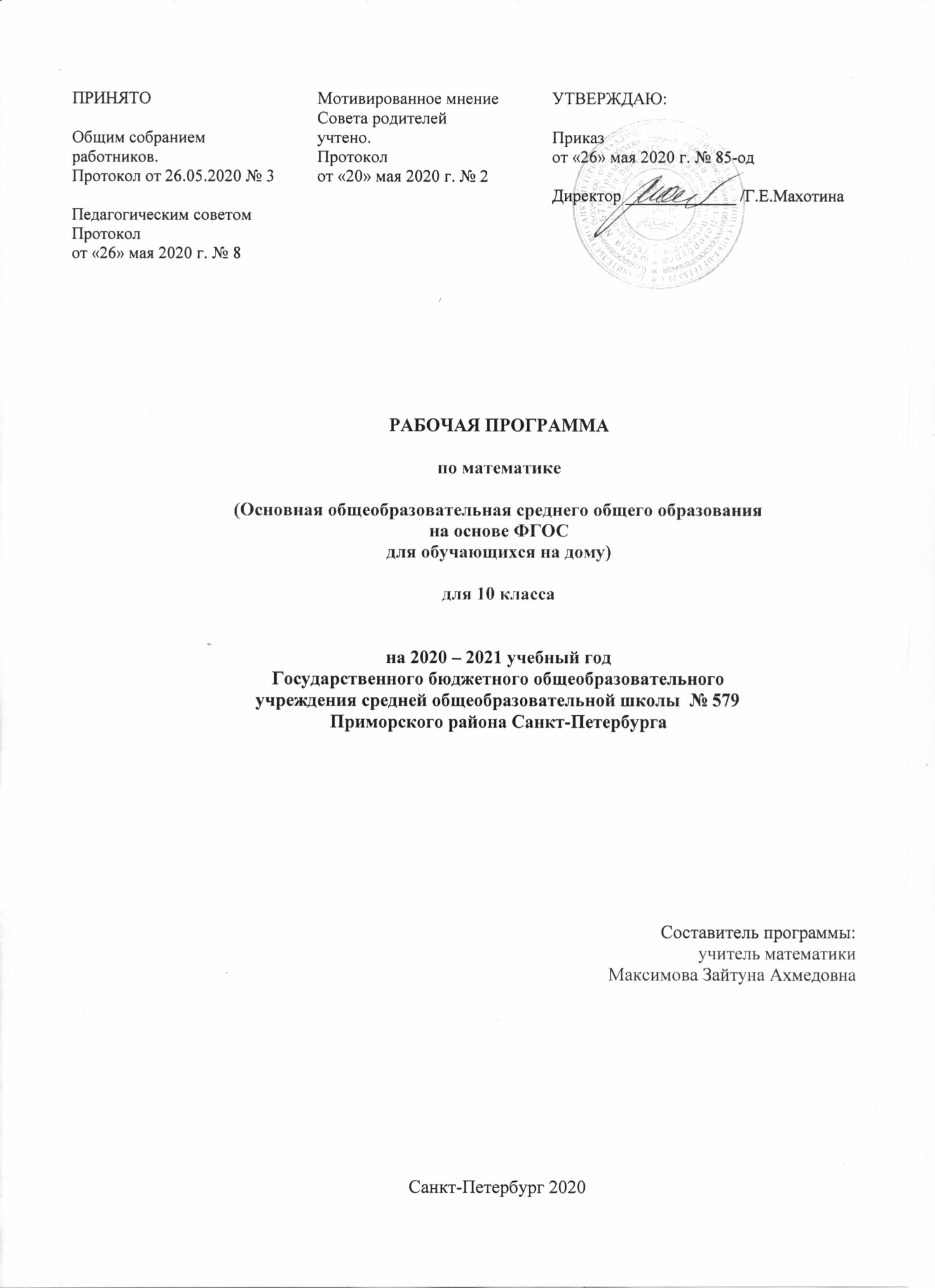 ОГЛАВЛЕНИЕ1.   Пояснительная записка2.    Планируемые результаты обучения3.   Педагогические технологии, используемые при обучении обучающихся  10 кл4.    Содержание обучения 5.    Требование к математической подготовке обучающихся 10 кл.6.    Поурочно - тематическое планирование7.    Самостоятельные работы обучающихся 10 кл.8.    Учебно-методическая литература и средства информатизцииПОЯСНИТЕЛЬНАЯ ЗАПИСКАДанная рабочая программа предназначена для обучающихся 10 класса, которым по направлениям лечебно-профилактических учреждений рекомендовано обучение на дому.Рабочая программа составлена на основе следующих документов:- Учебный план ГБОУ школы № 579 на 2020/2021 учебный год;- Геометрия. Сборник рабочих программ 10 - 11 классы,          сост. Т. А. Бурмистрова.- М.: «Просвещение», 2015;      -Бурмистрова Т. А. Алгебраиначала математического анализа. 10-11классы.Программы общеобразовательных учреждений. М., «Просвещение», 2015Поурочно- тематический план предусматривает использование следующих учебников:      - Математика: алгебра и начала математического анализа, геометрия. Геометрия. 10-11 классы. Л. С. Атанасян,  В. Ф.Бутузов, С. Б. Кадомцев и др. – М.: «Просвещение», 2018.                                                                  - Математика: алгебра и начала математического анализа, геометрия. Алгебра и начала математического анализа. 10-11 классы. Учеб. для общеобразоват. организаций: базовый и углубл.  уровни / Ш.А. Алимов, Ю.М. Калягин, М.В. Ткачев и др.- Просвещение, 2018Учебный план ГБОУ школы № 579для обучающихся надомного обучения предусматривает на изучение математики меньшее количество часов в неделю и в год, чем в массовой общеобразовательной школе. Однако содержание программы соответствует государственному образовательному стандарту. Реализация программы достигается за счет уплотнения содержания материала каждого урока, что находит свое отражение в календарно-тематическом планировании; а также за счет тщательно отобранных форм, методов, приемов обучения, индивидуального подхода. Индивидуализация осуществляется за счет применения различных педагогических технологий, индивидуального подбора самостоятельных и домашних работ. Календарно-тематический план разработан в соответствии с учебным планом ГБОУ школы № 579, требованиями к математической подготовке федерального компонента государственного образовательного стандарта среднего общего образования по математике.ЦЕЛИ ОБУЧЕНИЯИзучение математики в 10 - 11 классах направлено на достижение следующих целей:овладение конкретными математическими знаниями, необходимыми для применения в практической     деятельности, для изучения смежных дисциплин, для продолжения образования;интеллектуальное развитие учащихся, формирование качеств мышления, характерных для математической деятельности и необходимых для повседневной жизни;формирование представлений об идеях и методах математики, о математике как форме описания и методе познания действительности;формирование представлений о математике как части общечеловеческой культуры, понимания значимости математики для общественного прогресса.Планируемые результаты обученияИзучение математики в средней  школе дает возможность обучающимся достичь следующих результатов развития:  в личностном направлении:сформированность целостного мировоззрения, соответствующего современному уровню развития науки и общественной практики;умение ясно, точно, грамотно излагать свои мысли в устной и письменной речи, понимать смысл поставленной задачи, выстраивать аргументацию, приводить примеры и контрпримеры;критичность мышления, умение распознавать логически некорректные высказывания, отличать гипотезу от факта;представление о математической науке как сфере человеческой деятельности, об этапах ее развития, о ее значимости для развития цивилизации;креативность мышления, инициатива, находчивость, активность при решении математических задач;умение контролировать процесс и результат учебной математической деятельности;способность к эмоциональному восприятию математических объектов, задач, решений, рассуждений;   в метапредметном направлении:представления об идеях и о методах математики как универсальном языке науки и техники, средстве моделирования явлений и процессов;умение видеть математическую задачу в контексте проблемной ситуации в других дисциплинах, в окружающей жизни;умение находить в различных источниках информацию, необходимую для решения математических проблем, представлять ее в понятной форме, принимать решение в условиях неполной и избыточной, точной и вероятностной информации;умение понимать и использовать математические средства наглядности (графики, диаграммы, таблицы, схемы и др.) для иллюстрации, интерпретации, аргументации;умение выдвигать гипотезы при решении учебных задач, понимать необходимость их проверки;умение применять индуктивные и дедуктивные способы рассуждений, видеть различные стратегии решения задач;понимание сущности алгоритмических предписаний и умение действовать в соответствии с предложенным алгоритмом;умение самостоятельно ставить цели, выбирать и создавать алгоритмы для решения учебных математических проблем;умение планировать и осуществлять деятельность, направленную на решение задач исследовательского характера;сформированность учебной  и общепользовательской           компетентности в области использования информационно-коммуникационных технологий;в предметном направлении:базовый курс – сформированность представлений о математике как части мировой культуры и о месте математики в современной цивилизации, о способах описания на математическом языке явлений реального мира;сформированность представлений о математических понятиях как о важнейших математических моделях, позволяющих описывать и изучать разные процессы и явления; понимание возможности аксиоматического построения математических теорий;владение методами доказательств и алгоритмов решения; умение их применять, проводить доказательные рассуждения в ходе решения задач;владение стандартными приёмами решения рациональных и иррациональных, показательных, степенных, тригонометрических уравнений и неравенств, их систем; использование готовых компьютерных программ, в том числе для поиска пути решения и иллюстрации решения уравнений и неравенств;сформированность представлений об основных понятиях, идеях и методах математического анализа;владение основными понятиями о плоских и пространственных геометрических фигурах, их основных свойствах; сформированность умения распознавать на чертежах, моделях и в реальном мире геометрические фигуры; применение изученных свойств геометрических фигур и формул для решения геометрических задач и задач с практическим содержанием;сформированность представлений о процессах и явлениях, имеющих вероятностный характер, о статистических закономерностях в реальном мире, об основных понятиях элементарной теории вероятностей; умений находить и оценивать вероятности наступления событий в простейших практических ситуациях и основные характеристики случайных величин;владение навыками использования готовых компьютерных программ при решениизадач.профильный курс-сформированность представлений о необходимости доказательств при обосновании математических утверждений и роли аксиоматики в проведении дедуктивных рассуждений;сформированность понятийного аппарата по основным разделам курса математики; знаний основных теорем, формул и умения их применять; умения доказывать теоремы и находить нестандартные способы решения задач;сформированность умений моделировать реальные ситуации, исследовать построенные модели, интерпретировать полученный результат;сформированность представлений об основных понятиях математического анализа и их свойствах, владение умением характеризовать поведение функций, использование полученных знаний для описания и анализа реальных зависимостей;владение умениями составления вероятностных моделей по условию задачи и вычисления вероятности наступления событий, в том числе с применением формул комбинаторики и основных теорем теории вероятностей; исследования случайных величин по их распределению.ПЕДАГОГИЧЕСКИЕ ТЕХНОЛОГИИ,ИСПОЛЬЗУЕМЫЕ ПРИ ОБУЧЕНИИ ОБУЧАЮЩИХСЯ 10 КЛАССА	Учитывая специфику контингента обучающихся и возрастные особенности наиболее приемлемыми технологиями для использования в учебном процессе являются:1) Технология разноуровневого обученияРазноуровневое  обучение — это педагогическая технология организации учебного процесса, в рамках которого предполагается разный уровень усвоения учебного материала, то есть глубина и сложность одного и того же учебного материала различна в группах уровня А, Б, C, что дает возможность каждому ученику овладевать учебным материалом по отдельным предметам школьной программы на разном уровне (А, В, С), но не ниже базового, в зависимости от способностей и индивидуальных особенностей личности каждого учащегося; это технология, при которой за критерий оценки деятельности ученика принимаются его усилия по овладению этим материалом, творческому его применению.Обеспечение разноуровневого обучения предусматривает, в частности, решение:1. Психологических задач (определение индивидуально-личностных особенностей учащихся, типов их развития на основе выявления качеств внимания, памяти, мышления, работоспособности, сформированности компонентов учебной деятельности и т. п.).2. Предметно-дидактических задач (разработка учебного материала, его гибкое структурирование), обеспечивающих изоморфизм структур содержания и типологического пространства учебно-познавательных возможностей учащихся.3. Реализации принципа «воспитывающего обучения».2) Технология перспективно - опережающего обучения.Ее основными концептуальными положениями можно назвать личностный подход (межличностное сотрудничество); нацеленность на успех как главное условие развития детей в обучении; предупреждение ошибок, а не работа над уже совершенными ошибками; дифференциация, т.е. доступность заданий для каждого; опосредованное обучение (через знающего человека учить незнающего).С.Н. Лысенкова открыла замечательный феномен: чтобы уменьшить объективную трудность некоторых вопросов программы, надо опережать их введение в учебный процесс. Так, трудную тему можно затрагивать заранее в какой-то связи с изучаемым в данный момент материалом. Перспективная (последующая после изучаемой) тема дается на каждом уроке малыми дозами (5—7 мин). Тема при этом раскрывается медленно, последовательно, со всеми необходимыми логическими переходами.В обсуждение нового материала (перспективной темы) вовлекаются сначала сильные, затем средние и лишь потом слабые ученики. Получается, что все дети понемногу учат друг друга.Другой особенностью этой технологии является комментируемое управление. Оно объединяет три действия ученика: думаю, говорю, записываю. Третий «кит» системы С.Н. Лысенковой —  опорные схемы, или просто опоры, — выводы, которые рождаются на глазах учеников в процессе объяснения и оформления в виде таблиц, карточек, чертежей, рисунков. Когда ученик отвечает на вопрос учителя, пользуясь опорой (читает ответ), снимаются скованность, страх ошибок. Схема становится алгоритмом рассуждения и доказательства, а все внимание направлено не на запоминание или воспроизведение заданного, а на суть, размышление, осознание причинно-следственных зависимостей.3) Информационно-коммуникационные технологииТехнология дистанционного обучения	Суть технологии дистанционного обучения состоит в обеспечении диалога между учителем и учеником с помощью средств телекоммуникаций. Для организации диалогового общения  учителя и ученика в ГБОУ школе № 688 используются современные технические комплексы, включающие в себя техническое оборудование и программное обеспечение, современные почтовые программы, персональный сайт учителя, а также используется портал ДО Санкт-Петербургского центра  оценки качества образования и информационных технологий: http://do2.rcokoit.ru/.Использование других средств информатизацииЭта технология подразумевает использование различных программно-технологических комплексов по предмету  в качестве электронных мультимедийных пособий; компьютерных обучающих и тестирующих систем, средств наглядного представления информации. Также используется прикладное программного обеспечение для создания учителем собственных обучающих программных продуктов. 4) Технологии проблемного обученияТакое обучение основано на получении учащимися новых знаний при решении теоретических и практических задач в создающихся для этого проблемных ситуациях. В каждой из них учащиеся вынуждены самостоятельно искать решение, а учитель лишь помогает ученику, разъясняет проблему, формулирует ее и решает. К таким проблемам можно, например, отнести самостоятельное выведение закона физики, правила правописания, математической формулы, способа доказательства геометрической теоремы и т.д. Проблемное обучение включает такие этапы:осознание общей проблемной ситуации;ее анализ, формулировку конкретной проблемы;решение (выдвижение, обоснование гипотез, последовательную проверку их);проверку правильности решения.«Единицей» учебного процесса является проблема —скрытое или явное противоречие, присущее вещам, явлениям материального и идеального мира. Разумеется, не всякий вопрос, на который ученик не знает ответа, создает подлинную проблемную ситуацию. Вопросы типа: «Каково количество жителей в Москве?» или «Когда была Полтавская битва?» не считаются проблемами с психолого-дидактической точки зрения, так как ответ можно получить из справочника, энциклопедии без какого-либо мыслительного процесса. Не является проблемой не представляющая трудности для ученика задача (например, вычислить площадь треугольника, если он знает, как это делать).Выделяют такие правила создания проблемных ситуаций.1. Перед учащимися ставят практическое или теоретическое задание, выполнение которого потребует открытия знаний и овладения новыми умениями.2. Задание должно соответствовать интеллектуальным возможностям учащегося.3. Проблемное задание дается до объяснения нового материала.4. Такими заданиями могут быть: усвоение, формулировка вопроса, практические действия.Одна и та же проблемная ситуация может быть вызвана различными типами заданий.Существуют четыре уровня проблемности в обучении.1. Учитель сам ставит проблему (задачу) и сам решает ее при активном внимании и обсуждении учениками (традиционная система). 2. Учитель ставит проблему, ученики самостоятельно или под его руководством находят решение; он же направляет самостоятельные поиски путей решения (частично-поисковый метод).3. Ученик ставит проблему, преподаватель помогает ее решить. У ученика воспитывается способность самостоятельно формулировать проблему (исследовательский метод).4. Ученик сам ставит проблему и сам ее решает (исследовательский метод).В проблемном обучении главным является исследовательский метод — такая организация учебной работы, при которой учащиеся знакомятся с научными методиками добывания знаний, осваивают элементы научных методов, овладевают умением самостоятельно добывать новые знания, планировать поиск и открывать новую для себя зависимость или закономерность.Однако проблемное обучение всегда связано с трудностями для ученика, на осмысление и поиски путей решения уходит значительно больше времени, чем при традиционном обучении. Это обстоятельство не позволяет широко применять такое обучение, но использование элементов проблемного обучения в учебном процессе достаточно распространено.Содержание математического образованияв средней  школе формируется на основе фундаментального ядра школьного математического образования. В программе оно представлено в виде совокупности содержательных разделов, конкретизирующих соответствующие блоки фундаментального ядра применительно к средней школе. Программа регламентирует объем материала, обязательного для изучения в средней школе, а также дает примерное его распределение между  10-11 классами.Содержание математического образования в средней школе включает следующие разделы: алгебра и начала математического анализа, вероятность и статистика, геометрия. Наряду с этим в него включены два дополнительных раздела: логика и множества, математика в историческом развитии, что связано с реализацией целей обще интеллектуального и общекультурного развития учащихся. Содержание каждого из этих разделов разворачивается в содержательно-методическую линию, пронизывающую все основные разделы содержания математического образования на данной ступени обучения.Содержание раздела «Алгебра» служит базой для дальнейшего изучения учащимися математики, способствует развитию их логического мышления, формированию умения пользоваться алгоритмами, а также приобретению практических навыков, необходимых в повседневной жизни. Завершение числовой линии: систематизация сведений о действительных числах, о комплексных числах, более сложные вопросы арифметики: алгоритм Евклида, основная теорема арифметики.Язык алгебры подчеркивает значение математики как языка для построения математических моделей процессов и явлений реального мира.В задачи изучения алгебры входят также развитие алгоритмического мышления, необходимого, в частности, для усвоения курса информатики, овладения навыками дедуктивных рассуждений. Преобразование символьных форм вносит специфический вклад в развитие воображения учащихся, их способностей к математическому творчеству. В средней  школе материал группируется вокруг преобразования иррациональных, показательных, логарифмических и тригонометрических  выражений.Содержание раздела «Функции» продолжает  получение школьниками конкретных знаний о функции как важнейшей математической модели для описания и исследования разнообразных процессов. Изучение этого материала способствует развитию у учащихся умения использовать различные языки математики (словесный, символический, графический), вносит вклад в формирование представлений о роли математики в развитии цивилизации и культуры.     Раздел «Начала математического анализа» служит базой для представлений об основных понятиях, идеях и методах математического анализа;Раздел «Вероятность и статистика» — обязательный компонент школьного образования, усиливающий его прикладное и практическое значение. Этот материал необходим прежде всего для формирования у учащихся функциональной грамотности умений воспринимать и критически анализировать информацию, представленную в различных формах, понимать вероятностный характер многих реальных зависимостей; для формирования представлений о процессах и явлениях, имеющих вероятностный характер, о статистических закономерностях в реальном мире, об основных понятиях элементарной теории вероятностей; умений находить и оценивать вероятности наступления событий в простейших практических ситуациях и основные характеристики случайных величин. При изучении статистики и вероятности расширяются представления о современной картине мира и методах его исследования, формируется понимание роли статистики как источника социально значимой информации и закладываются основы вероятностного мышления.Раздел  «Геометрия» — развивается  у учащихся пространственное воображение и логическое мышление путем систематического изучения свойств геометрических фигур на плоскости и в пространстве и применения этих свойств при решении задач вычислительного и конструктивного характера. Существенная роль при этом отводится развитию геометрической интуиции. Сочетание наглядности со строгостью является неотъемлемой частью геометрических знаний. Материал, относящийся к блокам «Координаты» и «Векторы», в значительной степени несет в себе межпредметные знания, которые находят применение, как в различных математических дисциплинах, так и в смежных предметах.Особенностью раздела «Логика и множества» является то, что представленный в нем материал преимущественно изучается и используется распределенно — в ходе рассмотрения различных вопросов курса. Соответствующий материал нацелен на математическое развитие учащихся, формирование у них умения точно, сжато и ясно излагать мысли в устной и письменной речи.Раздел «Математика в историческом развитии» предназначен для формирования представлений о математике как части человеческой культуры, для общего развития школьников, длясоздания культурно-исторической среды обучения. На него не выделяется специальных уроков, усвоение его не контролируется, но содержание этого раздела органично присутствует в учебном процессе как своего рода гуманитарный фон при рассмотрении проблематики основного содержания математического образования.СОДЕРЖАНИЕ ОБУЧЕНИЯ1. Повторение курса алгебры и геометрии 7 – 9 классов.	2. Действительные числа.	Целые и рациональные числа. Действительные числа. Бесконечно убывающая геометрическая прогрессия. Арифметический корень натуральной степени. Степень с рациональным и действительным показателем.	Основная цель – обобщить и систематизировать знания о действительных числах; сформировать понятие степени с действительным показателем; научить применять определения арифметического корня и степени, а также их свойства при выполнении вычислений и преобразовании выражений.         3. Введение в стереометрию.Предмет стереометрии. Аксиомы стереометрии. Некоторые следствия из аксиом.Основная цель -  познакомить учащихся с содержанием курса стереометрии, с основными понятиями и аксиомами, принятыми в данном курсе, вывести первые следствия из аксиом, дать представление о геометрических телах и их поверхностях, об изображении пространственных фигур на чертеже, о прикладном значении геометрии.4. Параллельность прямых и плоскостей.Параллельность прямых, прямой и плоскости. Взаимное расположение двух прямых в пространстве. Угол между двумя прямыми. Параллельность плоскостей. Тетраэдр и параллелепипед.Основная цель – сформировать представление обучающихся о возможных случаях взаимного расположения двух прямых в пространстве, прямой и плоскости, изучить свойства и признаки параллельности прямых и плоскостей.5. Степенная функция.	Степенная функция, ее свойства и график. Взаимно обратные функции*. Равносильные уравнения и неравенства. Иррациональные уравнения. Иррациональные неравенства.	Основная цель – обобщить и систематизировать известные из курса алгебры основной школы свойства степенных функций с натуральным и целым показателями и научить применять их при решении уравнений и неравенств; сформировать понятие равносильности уравнений, неравенств, систем уравнений и неравенств.	6. Перпендикулярности прямых и плоскостей.Перпендикулярность прямой и плоскости. Перпендикуляр и наклонные. Угол между прямой и плоскостью. Двугранный угол. Перпендикулярность плоскостей.	Основная цель – ввести понятия перпендикулярности прямых и плоскостей, изучить признаки перпендикулярности прямой и плоскости, двух плоскостей, ввести основные метрические понятия: расстояние от точки до плоскости, расстояние между параллельными плоскостями, между параллельными прямой и плоскостью, расстояние между скрещивающимися прямыми, угол между прямой и плоскостью угол между двумя плоскостями, изучить свойства прямоугольного параллелепипеда7. Показательная функция.	Показательная функция, ее свойства и график. Показательные уравнения. Показательные неравенства. Системы показательных уравнений и неравенств.	Основная цель – изучить свойства показательной функции; научить решать показательные уравнения и неравенства, простейшие системы показательных уравнений.	8. Многогранники.Понятие многогранника. Призма. Пирамида. Правильные многогранники.	Основная цель – познакомить обучающихся с основными видами многогранников, с формулой Эйлера для выпуклых многогранников, с правильными многогранниками и элементами их симметрии9. Логарифмическая функция.	Логарифмы. Свойства логарифмов. Десятичные и натуральные логарифмы. Логарифмическая функция, ее свойства и график. Логарифмические уравнения.Логарифмические неравенства.	Основная цель – сформировать понятие логарифма числа; научить применять свойства логарифмов при решении уравнений; изучить свойства логарифмической функции и научить применять ее свойства при решении простейших логарифмических уравнений и неравенств.	10.Векторы в пространстве.Понятие вектора. Равенство векторов. Сложение и вычитание векторов. Умножение  вектора на число.Компланарные векторы.Основная цель - сформировать понятие вектора и его  координаты в пространстве, научить выполнять операции над векторами, раскладывать вектор по двум неколлинеарным векторам.11. Тригонометрические формулы.	Радианная мера угла. Поворот точки вокруг начала координат. Определение синуса, косинуса, тангенса и котангенса. Зависимость между синусом, косинусом, тангенсом и котангенсом одного и того же угла. Тригонометрические тождества. Синус, косинус, тангенс и котангенс половинного угла. Формулы приведения. Сумма и разность синусов. Сумма и разность косинусов.	Основная цель – сформировать понятия синуса, косинуса, тангенса и котангенса числа; научить применять формулы тригонометрии для вычисления значений тригонометрических функций и выполнения преобразований тригонометрических выражений; научить решать простейшие тригонометрические уравнения.	12. Тригонометрические уравнения.Уравнениявидаcosx = a, sinx = a, tgx = a. Решение тригонометрических уравнений. Примеры решения простейших тригонометрических неравенств.	Основная цель – сформировать умение решать простейшие тригонометрические уравнения; ознакомить с некоторыми приемами решения тригонометрических уравнений.	13. Повторение курса математики 10 класса.ТРЕБОВАНИЯ К МАТЕМАТИЧЕСКОЙ ПОДГОТОВКЕОБУЧАЮЩИХСЯ 10 КЛАССА ПО математикеВ результате изучения темы «Действительные числа» обучающиеся должнызнать:все определения, свойства и формулы, относящиеся к действительным числам, геометрической прогрессии, корню натуральной степени и степени с действительным показателем;уметь:	выполнять арифметические действия, сочетая устные и письменные приемы, применение вычислительных устройств; находить значения корня натуральной степени, степени с рациональным показателем, используя при необходимости вычислительные устройства; пользоваться оценкой и прикидкой при практических расчетах;проводить по известным формулам и правилам преобразования буквенных выражений, включающих степени, радикалы;вычислять значения числовых и буквенных выражений, осуществляя необходимые подстановки и преобразования;использовать приобретенные знания и умения в практической деятельности и повседневной жизни для практических расчетов по формулам, включая формулы, содержащие степени, радикалы, используя при необходимости справочные материалы и простейшие вычислительные устройства;решать рациональные уравнения и неравенства и их системы;составлять уравнения и неравенства по условию задачи;изображать на координатной плоскости множества решений простейших уравнений и их систем.В результате изучения темы «Введение в стереометрию» обучающиеся должнызнать:основные понятия геометрии;буквенную символику, используемую для записи геометрических утверждений;аксиомы стереометрии и следствия из них;уметь:	применять изученные математические факты к решению задач;использовать геометрический язык для описания предметов окружающего мира;использовать буквенную символику для записи геометрических утверждений;выполнять чертеж по условию стереометрической задачи;понимать стереометрический чертеж.В результате изучения темы «Параллельность прямых и плоскостей» обучающиеся должнызнать:	определение параллельных прямых в пространстве;теорему о параллельных прямых;лемму о пересечении плоскости параллельными прямыми;теорему о трех прямых в пространстве;определение параллельности прямой и плоскости;признак параллельности прямой и плоскости;свойства параллельности прямой и плоскости;определение скрещивающихся прямых;признак скрещивающихся прямых;теорему о скрещивающихся прямых;теорему об углах с сонаправленными сторонами;определение параллельных плоскостей;признак параллельности двух плоскостей;свойства параллельных плоскостей;уметь:	применять изученные математические факты к решению задач;использовать геометрический язык для описания предметов окружающего мира;использовать буквенную символику для записи геометрических утверждений;выполнять чертеж по условию стереометрической задачи;понимать стереометрический чертеж.В результате изучения темы «Степенная функция» обучающиеся должнызнать:свойства степенной функции во всех ее разновидностях;определение и свойства взаимно обратных функций;определения равносильных уравнений и уравнения-следствия;причины появления посторонних корней и потери корней; уметь:	определять значение функции по значению аргумента при различных способах задания функции; строить графики степенных функций;описывать по графику и в простейших случаях по формулеповедение и свойства функций, находить по графику функции наибольшие и наименьшие значения;решать уравнения, простейшие системы уравнений, используя свойства степенных функций и их графиков;использовать приобретенные знания и умения в практической деятельности и повседневной жизнидля описания с помощью функций различных зависимостей, представления их графически, интерпретации графиков;решать простейшие иррациональные уравнения и их системы;использовать графический метод для приближенного решения уравнений и неравенств.В результате изучениятемы «Перпендикулярность прямых и плоскостей» обучающиеся должны знать:лемму о перпендикулярности двух параллельных прямых к третьей прямой;определение перпендикулярности прямой и плоскости;теоремы о связи между параллельностью прямых и их перпендикулярностью к плоскости;признак перпендикулярности прямой и плоскости;теорему о прямой, перпендикулярной к плоскости;определение расстояния между параллельными плоскостями;определение расстояния между прямой и параллельной ей плоскости;определение расстояния между скрещивающимися прямыми;свойства наклонных с доказательством любых двух из них;теорему о трех перпендикулярах и обратная ей теорема;определение угла между прямой и плоскостью;определение двугранного угла;определение перпендикулярных плоскостей;признак перпендикулярности двух плоскостей с доказательством;признак перпендикулярности двух плоскостей к третьей плоскости;свойства прямоугольного параллелепипеда;следствие из  третьего свойства прямоугольного параллелепипеда;уметь:	применять изученные математические факты к решению задач;использовать геометрический язык для описания предметов окружающего мира;использовать буквенную символику для записи геометрических утверждений;выполнять чертеж по условию стереометрической задачи;понимать стереометрический чертежВ результате изучения темы«Показательная функция» обучающиеся должнызнать:определение и свойства показательной функции;уметь:определять значение функции по значению аргумента при различных способах задания функции; строить график показательной функции;описывать по графику и в простейших случаях по формулеповедение и свойства показательной функции;использовать приобретенные знания и умения в практической деятельности и повседневной жизнидля описания с помощью функций различных зависимостей, представления их графически, интерпретации графиков;решать показательные уравнения и неравенства, и их системы;использовать графический метод для приближенного решения уравнений и неравенств.В результате изучения темы «Многогранники» обучающиеся должнызнать:	определение пространственного тела;понимать, что такое двугранный и многогранный углы многогранника;определения выпуклого и невыпуклого многогранников;определение призмы;теорему о свойствах ребер и граней призмы;определение диагонали и высоты призмы;определения прямой призмы и наклонной призмы;определение правильной призмы;формулу площади поверхности любой призмы;формулу площади боковой поверхности прямой призмы;определение пирамиды;определение высоты пирамиды;определение правильной пирамиды;теорему о свойствах боковых ребер и граней  правильной пирамиды и следствие из нее;определение усеченной пирамиды;теорему о свойствах оснований и боковых граней усеченной пирамиды;определение правильной усеченной пирамиды;формула площади боковой поверхности усеченной правильной пирамиды;определение правильного многогранника;определения правильного тетраэдра, гексаэдра, октаэдра, додекаэдра, икосаэдра.уметь: изображать на чертеже изученные многогранники;применять изученные математические факты к решению задач;использовать геометрический язык для описания предметов окружающего мира;использовать буквенную символику для записи геометрических утверждений;выполнять чертеж по условию стереометрической задачи;понимать стереометрический чертеж.В результате изучения темы «Логарифмическая функция» обучающиеся должнызнать:определение логарифма и основное логарифмическое тождество;свойства логарифмов;определение и свойства логарифмической функции;уметь:находить значения логарифмов;проводить по известным формулам и правилам преобразования выражений, содержащих логарифмы;определять значение функции по значению аргумента при различных способах задания функции;строить график логарифмической функции;описывать по графику и в простейших случаях по формулеповедение и свойства логарифмической функции;решать логарифмические уравнения и неравенства, и их системы;использовать графический метод для приближенного решения уравнений и неравенств;решать логарифмические уравнения и неравенства, и их системы.В результате изучения темы «Векторы в пространстве» обучающиеся должнызнать:определение вектора в пространстве;определения коллинеарных и неколлинеарных векторов;определения сонаправленных и противоположно направленных векторов;определения противоположных векторов и равных векторов;правила сложения и вычитания векторов, правило умножение вектора на число;свойства сложения векторов и свойства умножения вектора на число;определение компланарных векторов;признак компланарности трех векторов и обратную признаку теорему;теорему о разложении векторов по трем некомпланарным векторамуметь:применять изученные математические факты к решению задач;использовать геометрический язык для описания предметов окружающего мира;использовать буквенную символику для записи геометрических утверждений;выполнять чертеж по условию стереометрической задачи;понимать стереометрический чертеж.В результате изучения темы «Тригонометрические формулы»обучающиеся должнызнать:определения синуса, косинуса, тангенса и котангенса;основные формулы, выражающие зависимость между ними.уметь:проводить по  формулам и правилам преобразования выражений, включающих тригонометрические функции**;вычислять значения тригонометрических выражений, осуществляя необходимые подстановки и преобразования;использовать приобретенные знания и умения в практической деятельности и повседневной жизни для практических расчетов по формулам, содержащим тригонометрические функции, используя при необходимости справочные материалы и простейшие вычислительные устройства.В результате изучения темы «Тригонометрические уравнения» обучающиеся должнызнать:формулы корней простейших тригонометрических уравнений;приемы решения рассмотренных типов уравнений;уметь:решать простейшие тригонометрические уравнения и уравнения рассмотренных типов;изображать на координатной плоскости множества решений простейших тригонометрических уравнений;использовать приобретенные знания и умения в практической деятельности и повседневной жизнидля построения и исследования простейших математических моделей.Тематическое планированиеВ соответствиис учебным планом на 2020/2021 учебный годданного общеобразовательногоучреждения для обучающихся 10 класса надомного обучения предусмотрено 3 часа в неделю,102 часа в годПоурочно-тематическое планированиепо   курсу математика(по учебникам:  Математика: алгебра начала анализа, геометрия. Алгебра и начала математического анализа.10-11 кл./Ш.А. Алимов и др.- М. «Просвещение», 2018; Математика: алгебра начала анализа, геометрия. Геометрия 10-11кл./Л.С. Атанасян, В. Ф. Бутузов и др./ М: «Просвещение» 2018) 3 часа в неделю (102 ч)Принятые сокращения:ИНМ – изучение нового материалаЗИМ – закрепление изученного материалаСЗУН – совершенствование знаний, умений, навыковУОСЗ – урок обобщения и систематизации знанийКЗУ – контроль знаний и уменийТ – тестСР – самостоятельная работаРК – работа по карточкамУО – устный опросПР – проверочная работаЗ – зачет                                                       ПДЗ- проверка домашнего заданияСамостоятельная работа обучающихся 10 класса «Одной из важнейших составляющих организации обучения на дому является самостоятельная работа обучающегося на дому, выполняемая по заданию педагогического работника, под его руководством, в том числе с использованием дистанционных технологий».Содержание самостоятельной работы обучающегося на дому направлено на расширение и углубление практических знаний и умений по данному предмету, на усвоение межпредметных связей, подготовку к государственной итоговой аттестации.Тематический план самостоятельной работы обучающихся 10 класса надомного обучения по математикеУЧЕБНО-МЕТОДИЧЕСКАЯ ЛИТЕРАТУРАУМК по алгебре и началам анализа 10 класса:Математика: алгебра и начала математического анализа (базовый уровень): учеб. для 10 - 11 кл. общеобразоват. учреждений  / Ш. А. Алимов, Ю. М. Колягин, М. В. Ткачева, Н. Е. Федорова, М. А. Шабунин. - М.: Просвещение, 2018.Алгебра и начала математического анализа. Тематические тесты. 11 класс. Базовый и профильный уровни. / Ткачева М. В., Федорова Н. Е. – М.: Просвещение, 2011.Дидактические материалы по алгебре и началам анализа для 11 класса общеобразовательных учреждений /  М. И. Шабунин, М. В. Ткачева, Н. Е. Федорова, Р. Г. Газарян. – М.: Просвещение, 2015.Изучение алгебры и начал анализа в 10 – 11 классах: Кн. для учителя / Н. Е. Федорова, М. В. Ткачева. – М.: Просвещение, 2010.Программы общеобразовательных учреждений. Алгебра и начала математического анализа. 10 - 11 классы / сост. Т. А. Бурмистрова. – М.: Просвещение, 2015.6.  Математика: алгебра и начала анализа Геометрия. Дидактические материалы. 10 класс. Базовый и профильный уровни/ Б. Г. Зив. – М.: Просвещение, 2018.7.  Геометрия. Рабочая тетрадь. 10 класс. Пособие для учащихся общеобразовательных   учреждений. Базовый и профильный уровни / Бутузов В. Ф., Глазков Ю. А., Юдина И. И. – М.: Просвещение, 2010.8.   Геометрия: учеб. для 10 – 11 кл. общеобразоват. учреждений / Л. С. Атанасян, В. Ф. Бутузов, С. Б. Кадомцев и др. - М.: Просвещение, 2010.9.   Изучение геометрии в 10 – 11 классах: Методические рекомендации к учебнику: Кн. для учителя / С. М. Саакян, В. Ф. Бутузов. – М.: Просвещение, 2008.10.  Программы общеобразовательных учреждений. Геометрия 10 – 11 классы. / сост. Т. А. Бурмистрова. – М.: «Просвещение», 2015. СРЕДСТВА ИНФОРМАТИЗАЦИИПрограммно-технологические комплексы1С: Образовательная коллекцияУМК «Виртуальная школа Кирилла и Мефодия»Другие средства информатизации Интернет-ресурсы.Собственные разработки, выполненные в программах MS Word, MS Excel, Power Point, Adobe Flash, Testmaker VVZ 2.5., easyQuizzy.№Темы разделовКолич. часов1Повторение курса математики основной школы 62Действительные числа8     3Введение. Аксиомы стереометрии34Параллельность прямых и плоскостей         115Степенная функция86Перпендикулярность прямых и плоскостей127Показательная функция68Многогранники69Логарифмическая функция910Векторы в простанстве611Тригонометрические формулы1212Тригонометрические уравнения1013Итоговое повторение5Итого102№  урокаТема урокаКол.часТип /форма урокаПланируемые результаты обученияПланируемые результаты обученияВиды и формы контроля№  урокаТема урокаКол.часТип /форма урокаОсвоение предметных знанийУУД Виды и формы контроляПовторение6Систематизация знаний по темам курса алгебры 7-9 классов, совершенствование навыков решения задач. Формирование умения решать задачи с кратким ответом, с выбором ответа, с развернутым решением. Повторение алгоритмов решения текстовых задач, задач на доказательство неравенств и тождеств, задач на сравнение иррациональных выражений. Повторение алгоритмов построения графиков различных функций и алгоритмов исследования функцийОписывать множество действительных чисел. Находить десятичные приближения иррациональных чиселСравнивать и упорядочивать действительные числа. Использовать в письменной математической речи обозначения и графические изображения числовых множеств, теоретико-множественную символику.Формулировать определение бесконечно убывающей геометрической прогрессии. Вычислять сумму  бесконечно убывающей геометрической прогрессии.Формулировать определение арифметического корня, свойства корней  n степени. Исследовать свойства корня n степени, проводя числовые эксперименты с использованием калькулятора, компьютера.  Вычислятьточные  и приближенные значения корней, при необходимости используя, калькулятор, компьютерные программы.Формулировать определение степени с рациональным показателем, действительным показателем. Применять  свойства степени для преобразования выражений и вычислений.Регулятивные:целеполагание, планирование, прогнозирование, контроль, коррекция, оценка, волевая саморегуляцияПознавательные:контроль и оценка процесса и результатов деятельностисамостоятельное создание способов решения проблем творческого  и поискового характераКоммуникативные:выражение своих мыслей с достаточной полнотой и точностью; использование критериев для обоснования своего сужденияпланирование учебного сотрудничества,учебное сотрудничество в поиске и сборе информации и достижение договоренностей  и согласование общего решения,адекватное использование речевых средств для решения коммуникационных задачРегулятивные:оценивать правильность выполнения действий на уровне адекватной ретроспективной оценки.Познавательные:строить речевое высказывание в устной и письменной форме.Коммуникативные: контролировать действия партнера.1Повторение. Действия с алгебраическимидробями1СЗУНСистематизация знаний по темам курса алгебры 7-9 классов, совершенствование навыков решения задач. Формирование умения решать задачи с кратким ответом, с выбором ответа, с развернутым решением. Повторение алгоритмов решения текстовых задач, задач на доказательство неравенств и тождеств, задач на сравнение иррациональных выражений. Повторение алгоритмов построения графиков различных функций и алгоритмов исследования функцийОписывать множество действительных чисел. Находить десятичные приближения иррациональных чиселСравнивать и упорядочивать действительные числа. Использовать в письменной математической речи обозначения и графические изображения числовых множеств, теоретико-множественную символику.Формулировать определение бесконечно убывающей геометрической прогрессии. Вычислять сумму  бесконечно убывающей геометрической прогрессии.Формулировать определение арифметического корня, свойства корней  n степени. Исследовать свойства корня n степени, проводя числовые эксперименты с использованием калькулятора, компьютера.  Вычислятьточные  и приближенные значения корней, при необходимости используя, калькулятор, компьютерные программы.Формулировать определение степени с рациональным показателем, действительным показателем. Применять  свойства степени для преобразования выражений и вычислений.Регулятивные:целеполагание, планирование, прогнозирование, контроль, коррекция, оценка, волевая саморегуляцияПознавательные:контроль и оценка процесса и результатов деятельностисамостоятельное создание способов решения проблем творческого  и поискового характераКоммуникативные:выражение своих мыслей с достаточной полнотой и точностью; использование критериев для обоснования своего сужденияпланирование учебного сотрудничества,учебное сотрудничество в поиске и сборе информации и достижение договоренностей  и согласование общего решения,адекватное использование речевых средств для решения коммуникационных задачРегулятивные:оценивать правильность выполнения действий на уровне адекватной ретроспективной оценки.Познавательные:строить речевое высказывание в устной и письменной форме.Коммуникативные: контролировать действия партнера.УО, СР2Повторение. Уравнения и неравенства1СЗУНСистематизация знаний по темам курса алгебры 7-9 классов, совершенствование навыков решения задач. Формирование умения решать задачи с кратким ответом, с выбором ответа, с развернутым решением. Повторение алгоритмов решения текстовых задач, задач на доказательство неравенств и тождеств, задач на сравнение иррациональных выражений. Повторение алгоритмов построения графиков различных функций и алгоритмов исследования функцийОписывать множество действительных чисел. Находить десятичные приближения иррациональных чиселСравнивать и упорядочивать действительные числа. Использовать в письменной математической речи обозначения и графические изображения числовых множеств, теоретико-множественную символику.Формулировать определение бесконечно убывающей геометрической прогрессии. Вычислять сумму  бесконечно убывающей геометрической прогрессии.Формулировать определение арифметического корня, свойства корней  n степени. Исследовать свойства корня n степени, проводя числовые эксперименты с использованием калькулятора, компьютера.  Вычислятьточные  и приближенные значения корней, при необходимости используя, калькулятор, компьютерные программы.Формулировать определение степени с рациональным показателем, действительным показателем. Применять  свойства степени для преобразования выражений и вычислений.Регулятивные:целеполагание, планирование, прогнозирование, контроль, коррекция, оценка, волевая саморегуляцияПознавательные:контроль и оценка процесса и результатов деятельностисамостоятельное создание способов решения проблем творческого  и поискового характераКоммуникативные:выражение своих мыслей с достаточной полнотой и точностью; использование критериев для обоснования своего сужденияпланирование учебного сотрудничества,учебное сотрудничество в поиске и сборе информации и достижение договоренностей  и согласование общего решения,адекватное использование речевых средств для решения коммуникационных задачРегулятивные:оценивать правильность выполнения действий на уровне адекватной ретроспективной оценки.Познавательные:строить речевое высказывание в устной и письменной форме.Коммуникативные: контролировать действия партнера.УО, РК3Повторение. Функции и графики1СЗУНСистематизация знаний по темам курса алгебры 7-9 классов, совершенствование навыков решения задач. Формирование умения решать задачи с кратким ответом, с выбором ответа, с развернутым решением. Повторение алгоритмов решения текстовых задач, задач на доказательство неравенств и тождеств, задач на сравнение иррациональных выражений. Повторение алгоритмов построения графиков различных функций и алгоритмов исследования функцийОписывать множество действительных чисел. Находить десятичные приближения иррациональных чиселСравнивать и упорядочивать действительные числа. Использовать в письменной математической речи обозначения и графические изображения числовых множеств, теоретико-множественную символику.Формулировать определение бесконечно убывающей геометрической прогрессии. Вычислять сумму  бесконечно убывающей геометрической прогрессии.Формулировать определение арифметического корня, свойства корней  n степени. Исследовать свойства корня n степени, проводя числовые эксперименты с использованием калькулятора, компьютера.  Вычислятьточные  и приближенные значения корней, при необходимости используя, калькулятор, компьютерные программы.Формулировать определение степени с рациональным показателем, действительным показателем. Применять  свойства степени для преобразования выражений и вычислений.Регулятивные:целеполагание, планирование, прогнозирование, контроль, коррекция, оценка, волевая саморегуляцияПознавательные:контроль и оценка процесса и результатов деятельностисамостоятельное создание способов решения проблем творческого  и поискового характераКоммуникативные:выражение своих мыслей с достаточной полнотой и точностью; использование критериев для обоснования своего сужденияпланирование учебного сотрудничества,учебное сотрудничество в поиске и сборе информации и достижение договоренностей  и согласование общего решения,адекватное использование речевых средств для решения коммуникационных задачРегулятивные:оценивать правильность выполнения действий на уровне адекватной ретроспективной оценки.Познавательные:строить речевое высказывание в устной и письменной форме.Коммуникативные: контролировать действия партнера.ПДЗ, УО, Т4Повторение. Треугольники.Четырехугольники1СЗУНСистематизация знаний по темам курса алгебры 7-9 классов, совершенствование навыков решения задач. Формирование умения решать задачи с кратким ответом, с выбором ответа, с развернутым решением. Повторение алгоритмов решения текстовых задач, задач на доказательство неравенств и тождеств, задач на сравнение иррациональных выражений. Повторение алгоритмов построения графиков различных функций и алгоритмов исследования функцийОписывать множество действительных чисел. Находить десятичные приближения иррациональных чиселСравнивать и упорядочивать действительные числа. Использовать в письменной математической речи обозначения и графические изображения числовых множеств, теоретико-множественную символику.Формулировать определение бесконечно убывающей геометрической прогрессии. Вычислять сумму  бесконечно убывающей геометрической прогрессии.Формулировать определение арифметического корня, свойства корней  n степени. Исследовать свойства корня n степени, проводя числовые эксперименты с использованием калькулятора, компьютера.  Вычислятьточные  и приближенные значения корней, при необходимости используя, калькулятор, компьютерные программы.Формулировать определение степени с рациональным показателем, действительным показателем. Применять  свойства степени для преобразования выражений и вычислений.Регулятивные:целеполагание, планирование, прогнозирование, контроль, коррекция, оценка, волевая саморегуляцияПознавательные:контроль и оценка процесса и результатов деятельностисамостоятельное создание способов решения проблем творческого  и поискового характераКоммуникативные:выражение своих мыслей с достаточной полнотой и точностью; использование критериев для обоснования своего сужденияпланирование учебного сотрудничества,учебное сотрудничество в поиске и сборе информации и достижение договоренностей  и согласование общего решения,адекватное использование речевых средств для решения коммуникационных задачРегулятивные:оценивать правильность выполнения действий на уровне адекватной ретроспективной оценки.Познавательные:строить речевое высказывание в устной и письменной форме.Коммуникативные: контролировать действия партнера.УО, РК5Повторение. Окружность. Правильные многоугольники1СЗУНСистематизация знаний по темам курса алгебры 7-9 классов, совершенствование навыков решения задач. Формирование умения решать задачи с кратким ответом, с выбором ответа, с развернутым решением. Повторение алгоритмов решения текстовых задач, задач на доказательство неравенств и тождеств, задач на сравнение иррациональных выражений. Повторение алгоритмов построения графиков различных функций и алгоритмов исследования функцийОписывать множество действительных чисел. Находить десятичные приближения иррациональных чиселСравнивать и упорядочивать действительные числа. Использовать в письменной математической речи обозначения и графические изображения числовых множеств, теоретико-множественную символику.Формулировать определение бесконечно убывающей геометрической прогрессии. Вычислять сумму  бесконечно убывающей геометрической прогрессии.Формулировать определение арифметического корня, свойства корней  n степени. Исследовать свойства корня n степени, проводя числовые эксперименты с использованием калькулятора, компьютера.  Вычислятьточные  и приближенные значения корней, при необходимости используя, калькулятор, компьютерные программы.Формулировать определение степени с рациональным показателем, действительным показателем. Применять  свойства степени для преобразования выражений и вычислений.Регулятивные:целеполагание, планирование, прогнозирование, контроль, коррекция, оценка, волевая саморегуляцияПознавательные:контроль и оценка процесса и результатов деятельностисамостоятельное создание способов решения проблем творческого  и поискового характераКоммуникативные:выражение своих мыслей с достаточной полнотой и точностью; использование критериев для обоснования своего сужденияпланирование учебного сотрудничества,учебное сотрудничество в поиске и сборе информации и достижение договоренностей  и согласование общего решения,адекватное использование речевых средств для решения коммуникационных задачРегулятивные:оценивать правильность выполнения действий на уровне адекватной ретроспективной оценки.Познавательные:строить речевое высказывание в устной и письменной форме.Коммуникативные: контролировать действия партнера.УО, ПР6Входная контрольная работа за курс математики 7-9 классов 1КЗУСистематизация знаний по темам курса алгебры 7-9 классов, совершенствование навыков решения задач. Формирование умения решать задачи с кратким ответом, с выбором ответа, с развернутым решением. Повторение алгоритмов решения текстовых задач, задач на доказательство неравенств и тождеств, задач на сравнение иррациональных выражений. Повторение алгоритмов построения графиков различных функций и алгоритмов исследования функцийОписывать множество действительных чисел. Находить десятичные приближения иррациональных чиселСравнивать и упорядочивать действительные числа. Использовать в письменной математической речи обозначения и графические изображения числовых множеств, теоретико-множественную символику.Формулировать определение бесконечно убывающей геометрической прогрессии. Вычислять сумму  бесконечно убывающей геометрической прогрессии.Формулировать определение арифметического корня, свойства корней  n степени. Исследовать свойства корня n степени, проводя числовые эксперименты с использованием калькулятора, компьютера.  Вычислятьточные  и приближенные значения корней, при необходимости используя, калькулятор, компьютерные программы.Формулировать определение степени с рациональным показателем, действительным показателем. Применять  свойства степени для преобразования выражений и вычислений.Регулятивные:целеполагание, планирование, прогнозирование, контроль, коррекция, оценка, волевая саморегуляцияПознавательные:контроль и оценка процесса и результатов деятельностисамостоятельное создание способов решения проблем творческого  и поискового характераКоммуникативные:выражение своих мыслей с достаточной полнотой и точностью; использование критериев для обоснования своего сужденияпланирование учебного сотрудничества,учебное сотрудничество в поиске и сборе информации и достижение договоренностей  и согласование общего решения,адекватное использование речевых средств для решения коммуникационных задачРегулятивные:оценивать правильность выполнения действий на уровне адекватной ретроспективной оценки.Познавательные:строить речевое высказывание в устной и письменной форме.Коммуникативные: контролировать действия партнера.КРДействительные числа8Систематизация знаний по темам курса алгебры 7-9 классов, совершенствование навыков решения задач. Формирование умения решать задачи с кратким ответом, с выбором ответа, с развернутым решением. Повторение алгоритмов решения текстовых задач, задач на доказательство неравенств и тождеств, задач на сравнение иррациональных выражений. Повторение алгоритмов построения графиков различных функций и алгоритмов исследования функцийОписывать множество действительных чисел. Находить десятичные приближения иррациональных чиселСравнивать и упорядочивать действительные числа. Использовать в письменной математической речи обозначения и графические изображения числовых множеств, теоретико-множественную символику.Формулировать определение бесконечно убывающей геометрической прогрессии. Вычислять сумму  бесконечно убывающей геометрической прогрессии.Формулировать определение арифметического корня, свойства корней  n степени. Исследовать свойства корня n степени, проводя числовые эксперименты с использованием калькулятора, компьютера.  Вычислятьточные  и приближенные значения корней, при необходимости используя, калькулятор, компьютерные программы.Формулировать определение степени с рациональным показателем, действительным показателем. Применять  свойства степени для преобразования выражений и вычислений.Регулятивные:целеполагание, планирование, прогнозирование, контроль, коррекция, оценка, волевая саморегуляцияПознавательные:контроль и оценка процесса и результатов деятельностисамостоятельное создание способов решения проблем творческого  и поискового характераКоммуникативные:выражение своих мыслей с достаточной полнотой и точностью; использование критериев для обоснования своего сужденияпланирование учебного сотрудничества,учебное сотрудничество в поиске и сборе информации и достижение договоренностей  и согласование общего решения,адекватное использование речевых средств для решения коммуникационных задачРегулятивные:оценивать правильность выполнения действий на уровне адекватной ретроспективной оценки.Познавательные:строить речевое высказывание в устной и письменной форме.Коммуникативные: контролировать действия партнера.7Целые и рациональные числа1ИНМСистематизация знаний по темам курса алгебры 7-9 классов, совершенствование навыков решения задач. Формирование умения решать задачи с кратким ответом, с выбором ответа, с развернутым решением. Повторение алгоритмов решения текстовых задач, задач на доказательство неравенств и тождеств, задач на сравнение иррациональных выражений. Повторение алгоритмов построения графиков различных функций и алгоритмов исследования функцийОписывать множество действительных чисел. Находить десятичные приближения иррациональных чиселСравнивать и упорядочивать действительные числа. Использовать в письменной математической речи обозначения и графические изображения числовых множеств, теоретико-множественную символику.Формулировать определение бесконечно убывающей геометрической прогрессии. Вычислять сумму  бесконечно убывающей геометрической прогрессии.Формулировать определение арифметического корня, свойства корней  n степени. Исследовать свойства корня n степени, проводя числовые эксперименты с использованием калькулятора, компьютера.  Вычислятьточные  и приближенные значения корней, при необходимости используя, калькулятор, компьютерные программы.Формулировать определение степени с рациональным показателем, действительным показателем. Применять  свойства степени для преобразования выражений и вычислений.Регулятивные:целеполагание, планирование, прогнозирование, контроль, коррекция, оценка, волевая саморегуляцияПознавательные:контроль и оценка процесса и результатов деятельностисамостоятельное создание способов решения проблем творческого  и поискового характераКоммуникативные:выражение своих мыслей с достаточной полнотой и точностью; использование критериев для обоснования своего сужденияпланирование учебного сотрудничества,учебное сотрудничество в поиске и сборе информации и достижение договоренностей  и согласование общего решения,адекватное использование речевых средств для решения коммуникационных задачРегулятивные:оценивать правильность выполнения действий на уровне адекватной ретроспективной оценки.Познавательные:строить речевое высказывание в устной и письменной форме.Коммуникативные: контролировать действия партнера.ПДЗ 8Действительные числа1ИНМСистематизация знаний по темам курса алгебры 7-9 классов, совершенствование навыков решения задач. Формирование умения решать задачи с кратким ответом, с выбором ответа, с развернутым решением. Повторение алгоритмов решения текстовых задач, задач на доказательство неравенств и тождеств, задач на сравнение иррациональных выражений. Повторение алгоритмов построения графиков различных функций и алгоритмов исследования функцийОписывать множество действительных чисел. Находить десятичные приближения иррациональных чиселСравнивать и упорядочивать действительные числа. Использовать в письменной математической речи обозначения и графические изображения числовых множеств, теоретико-множественную символику.Формулировать определение бесконечно убывающей геометрической прогрессии. Вычислять сумму  бесконечно убывающей геометрической прогрессии.Формулировать определение арифметического корня, свойства корней  n степени. Исследовать свойства корня n степени, проводя числовые эксперименты с использованием калькулятора, компьютера.  Вычислятьточные  и приближенные значения корней, при необходимости используя, калькулятор, компьютерные программы.Формулировать определение степени с рациональным показателем, действительным показателем. Применять  свойства степени для преобразования выражений и вычислений.Регулятивные:целеполагание, планирование, прогнозирование, контроль, коррекция, оценка, волевая саморегуляцияПознавательные:контроль и оценка процесса и результатов деятельностисамостоятельное создание способов решения проблем творческого  и поискового характераКоммуникативные:выражение своих мыслей с достаточной полнотой и точностью; использование критериев для обоснования своего сужденияпланирование учебного сотрудничества,учебное сотрудничество в поиске и сборе информации и достижение договоренностей  и согласование общего решения,адекватное использование речевых средств для решения коммуникационных задачРегулятивные:оценивать правильность выполнения действий на уровне адекватной ретроспективной оценки.Познавательные:строить речевое высказывание в устной и письменной форме.Коммуникативные: контролировать действия партнера.УО, РК9Бесконечно убывающая геометрическая прогрессия1ИНМСистематизация знаний по темам курса алгебры 7-9 классов, совершенствование навыков решения задач. Формирование умения решать задачи с кратким ответом, с выбором ответа, с развернутым решением. Повторение алгоритмов решения текстовых задач, задач на доказательство неравенств и тождеств, задач на сравнение иррациональных выражений. Повторение алгоритмов построения графиков различных функций и алгоритмов исследования функцийОписывать множество действительных чисел. Находить десятичные приближения иррациональных чиселСравнивать и упорядочивать действительные числа. Использовать в письменной математической речи обозначения и графические изображения числовых множеств, теоретико-множественную символику.Формулировать определение бесконечно убывающей геометрической прогрессии. Вычислять сумму  бесконечно убывающей геометрической прогрессии.Формулировать определение арифметического корня, свойства корней  n степени. Исследовать свойства корня n степени, проводя числовые эксперименты с использованием калькулятора, компьютера.  Вычислятьточные  и приближенные значения корней, при необходимости используя, калькулятор, компьютерные программы.Формулировать определение степени с рациональным показателем, действительным показателем. Применять  свойства степени для преобразования выражений и вычислений.Регулятивные:целеполагание, планирование, прогнозирование, контроль, коррекция, оценка, волевая саморегуляцияПознавательные:контроль и оценка процесса и результатов деятельностисамостоятельное создание способов решения проблем творческого  и поискового характераКоммуникативные:выражение своих мыслей с достаточной полнотой и точностью; использование критериев для обоснования своего сужденияпланирование учебного сотрудничества,учебное сотрудничество в поиске и сборе информации и достижение договоренностей  и согласование общего решения,адекватное использование речевых средств для решения коммуникационных задачРегулятивные:оценивать правильность выполнения действий на уровне адекватной ретроспективной оценки.Познавательные:строить речевое высказывание в устной и письменной форме.Коммуникативные: контролировать действия партнера. УО, СР10Арифметический корень натуральной степени1ИНМСистематизация знаний по темам курса алгебры 7-9 классов, совершенствование навыков решения задач. Формирование умения решать задачи с кратким ответом, с выбором ответа, с развернутым решением. Повторение алгоритмов решения текстовых задач, задач на доказательство неравенств и тождеств, задач на сравнение иррациональных выражений. Повторение алгоритмов построения графиков различных функций и алгоритмов исследования функцийОписывать множество действительных чисел. Находить десятичные приближения иррациональных чиселСравнивать и упорядочивать действительные числа. Использовать в письменной математической речи обозначения и графические изображения числовых множеств, теоретико-множественную символику.Формулировать определение бесконечно убывающей геометрической прогрессии. Вычислять сумму  бесконечно убывающей геометрической прогрессии.Формулировать определение арифметического корня, свойства корней  n степени. Исследовать свойства корня n степени, проводя числовые эксперименты с использованием калькулятора, компьютера.  Вычислятьточные  и приближенные значения корней, при необходимости используя, калькулятор, компьютерные программы.Формулировать определение степени с рациональным показателем, действительным показателем. Применять  свойства степени для преобразования выражений и вычислений.Регулятивные:целеполагание, планирование, прогнозирование, контроль, коррекция, оценка, волевая саморегуляцияПознавательные:контроль и оценка процесса и результатов деятельностисамостоятельное создание способов решения проблем творческого  и поискового характераКоммуникативные:выражение своих мыслей с достаточной полнотой и точностью; использование критериев для обоснования своего сужденияпланирование учебного сотрудничества,учебное сотрудничество в поиске и сборе информации и достижение договоренностей  и согласование общего решения,адекватное использование речевых средств для решения коммуникационных задачРегулятивные:оценивать правильность выполнения действий на уровне адекватной ретроспективной оценки.Познавательные:строить речевое высказывание в устной и письменной форме.Коммуникативные: контролировать действия партнера.УО, ПР11Степень с рациональным и действительным показателем1ИНМСистематизация знаний по темам курса алгебры 7-9 классов, совершенствование навыков решения задач. Формирование умения решать задачи с кратким ответом, с выбором ответа, с развернутым решением. Повторение алгоритмов решения текстовых задач, задач на доказательство неравенств и тождеств, задач на сравнение иррациональных выражений. Повторение алгоритмов построения графиков различных функций и алгоритмов исследования функцийОписывать множество действительных чисел. Находить десятичные приближения иррациональных чиселСравнивать и упорядочивать действительные числа. Использовать в письменной математической речи обозначения и графические изображения числовых множеств, теоретико-множественную символику.Формулировать определение бесконечно убывающей геометрической прогрессии. Вычислять сумму  бесконечно убывающей геометрической прогрессии.Формулировать определение арифметического корня, свойства корней  n степени. Исследовать свойства корня n степени, проводя числовые эксперименты с использованием калькулятора, компьютера.  Вычислятьточные  и приближенные значения корней, при необходимости используя, калькулятор, компьютерные программы.Формулировать определение степени с рациональным показателем, действительным показателем. Применять  свойства степени для преобразования выражений и вычислений.Регулятивные:целеполагание, планирование, прогнозирование, контроль, коррекция, оценка, волевая саморегуляцияПознавательные:контроль и оценка процесса и результатов деятельностисамостоятельное создание способов решения проблем творческого  и поискового характераКоммуникативные:выражение своих мыслей с достаточной полнотой и точностью; использование критериев для обоснования своего сужденияпланирование учебного сотрудничества,учебное сотрудничество в поиске и сборе информации и достижение договоренностей  и согласование общего решения,адекватное использование речевых средств для решения коммуникационных задачРегулятивные:оценивать правильность выполнения действий на уровне адекватной ретроспективной оценки.Познавательные:строить речевое высказывание в устной и письменной форме.Коммуникативные: контролировать действия партнера.УО, Т12Степень с рациональным и действительным показателем1ЗИМСистематизация знаний по темам курса алгебры 7-9 классов, совершенствование навыков решения задач. Формирование умения решать задачи с кратким ответом, с выбором ответа, с развернутым решением. Повторение алгоритмов решения текстовых задач, задач на доказательство неравенств и тождеств, задач на сравнение иррациональных выражений. Повторение алгоритмов построения графиков различных функций и алгоритмов исследования функцийОписывать множество действительных чисел. Находить десятичные приближения иррациональных чиселСравнивать и упорядочивать действительные числа. Использовать в письменной математической речи обозначения и графические изображения числовых множеств, теоретико-множественную символику.Формулировать определение бесконечно убывающей геометрической прогрессии. Вычислять сумму  бесконечно убывающей геометрической прогрессии.Формулировать определение арифметического корня, свойства корней  n степени. Исследовать свойства корня n степени, проводя числовые эксперименты с использованием калькулятора, компьютера.  Вычислятьточные  и приближенные значения корней, при необходимости используя, калькулятор, компьютерные программы.Формулировать определение степени с рациональным показателем, действительным показателем. Применять  свойства степени для преобразования выражений и вычислений.Регулятивные:целеполагание, планирование, прогнозирование, контроль, коррекция, оценка, волевая саморегуляцияПознавательные:контроль и оценка процесса и результатов деятельностисамостоятельное создание способов решения проблем творческого  и поискового характераКоммуникативные:выражение своих мыслей с достаточной полнотой и точностью; использование критериев для обоснования своего сужденияпланирование учебного сотрудничества,учебное сотрудничество в поиске и сборе информации и достижение договоренностей  и согласование общего решения,адекватное использование речевых средств для решения коммуникационных задачРегулятивные:оценивать правильность выполнения действий на уровне адекватной ретроспективной оценки.Познавательные:строить речевое высказывание в устной и письменной форме.Коммуникативные: контролировать действия партнера.РК13Решение задач1СЗУНСистематизация знаний по темам курса алгебры 7-9 классов, совершенствование навыков решения задач. Формирование умения решать задачи с кратким ответом, с выбором ответа, с развернутым решением. Повторение алгоритмов решения текстовых задач, задач на доказательство неравенств и тождеств, задач на сравнение иррациональных выражений. Повторение алгоритмов построения графиков различных функций и алгоритмов исследования функцийОписывать множество действительных чисел. Находить десятичные приближения иррациональных чиселСравнивать и упорядочивать действительные числа. Использовать в письменной математической речи обозначения и графические изображения числовых множеств, теоретико-множественную символику.Формулировать определение бесконечно убывающей геометрической прогрессии. Вычислять сумму  бесконечно убывающей геометрической прогрессии.Формулировать определение арифметического корня, свойства корней  n степени. Исследовать свойства корня n степени, проводя числовые эксперименты с использованием калькулятора, компьютера.  Вычислятьточные  и приближенные значения корней, при необходимости используя, калькулятор, компьютерные программы.Формулировать определение степени с рациональным показателем, действительным показателем. Применять  свойства степени для преобразования выражений и вычислений.Регулятивные:целеполагание, планирование, прогнозирование, контроль, коррекция, оценка, волевая саморегуляцияПознавательные:контроль и оценка процесса и результатов деятельностисамостоятельное создание способов решения проблем творческого  и поискового характераКоммуникативные:выражение своих мыслей с достаточной полнотой и точностью; использование критериев для обоснования своего сужденияпланирование учебного сотрудничества,учебное сотрудничество в поиске и сборе информации и достижение договоренностей  и согласование общего решения,адекватное использование речевых средств для решения коммуникационных задачРегулятивные:оценивать правильность выполнения действий на уровне адекватной ретроспективной оценки.Познавательные:строить речевое высказывание в устной и письменной форме.Коммуникативные: контролировать действия партнера.ПДЗСистематизация знаний по темам курса алгебры 7-9 классов, совершенствование навыков решения задач. Формирование умения решать задачи с кратким ответом, с выбором ответа, с развернутым решением. Повторение алгоритмов решения текстовых задач, задач на доказательство неравенств и тождеств, задач на сравнение иррациональных выражений. Повторение алгоритмов построения графиков различных функций и алгоритмов исследования функцийОписывать множество действительных чисел. Находить десятичные приближения иррациональных чиселСравнивать и упорядочивать действительные числа. Использовать в письменной математической речи обозначения и графические изображения числовых множеств, теоретико-множественную символику.Формулировать определение бесконечно убывающей геометрической прогрессии. Вычислять сумму  бесконечно убывающей геометрической прогрессии.Формулировать определение арифметического корня, свойства корней  n степени. Исследовать свойства корня n степени, проводя числовые эксперименты с использованием калькулятора, компьютера.  Вычислятьточные  и приближенные значения корней, при необходимости используя, калькулятор, компьютерные программы.Формулировать определение степени с рациональным показателем, действительным показателем. Применять  свойства степени для преобразования выражений и вычислений.Регулятивные:целеполагание, планирование, прогнозирование, контроль, коррекция, оценка, волевая саморегуляцияПознавательные:контроль и оценка процесса и результатов деятельностисамостоятельное создание способов решения проблем творческого  и поискового характераКоммуникативные:выражение своих мыслей с достаточной полнотой и точностью; использование критериев для обоснования своего сужденияпланирование учебного сотрудничества,учебное сотрудничество в поиске и сборе информации и достижение договоренностей  и согласование общего решения,адекватное использование речевых средств для решения коммуникационных задачРегулятивные:оценивать правильность выполнения действий на уровне адекватной ретроспективной оценки.Познавательные:строить речевое высказывание в устной и письменной форме.Коммуникативные: контролировать действия партнера.ПДЗ14Контрольная работа№1 «Действительные числа»1КЗУКРВведение. Аксиомы стереометрии.3Регулятивные:оценивать правильность выполнения действий на уровне адекватной ретроспективной оценки.Познавательные:строить речевое высказывание в устной и письменной форме.Коммуникативные: контролировать действия партнера.15Предмет стереометрии. Аксиомы стереометрии1ИНМФормулировать основные аксиомы стереометрии. Доказывать следствия из аксиом. Решать  задачи  на применение аксиом и следствий  из аксиом.Регулятивные:оценивать правильность выполнения действий на уровне адекватной ретроспективной оценки.Познавательные:строить речевое высказывание в устной и письменной форме.Коммуникативные: контролировать действия партнера.УО16Некоторые следствия из аксиом1ИНМФормулировать основные аксиомы стереометрии. Доказывать следствия из аксиом. Решать  задачи  на применение аксиом и следствий  из аксиом.Регулятивные:оценивать правильность выполнения действий на уровне адекватной ретроспективной оценки.Познавательные:строить речевое высказывание в устной и письменной форме.Коммуникативные: контролировать действия партнера.УО, СР17Решение задач на применение аксиом стереометрии и их следствий1ИНМФормулировать основные аксиомы стереометрии. Доказывать следствия из аксиом. Решать  задачи  на применение аксиом и следствий  из аксиом.Регулятивные:оценивать правильность выполнения действий на уровне адекватной ретроспективной оценки.Познавательные:строить речевое высказывание в устной и письменной форме.Коммуникативные: контролировать действия партнера.УО, ПРПараллельность прямых и плоскостей11Формулировать основные аксиомы стереометрии. Доказывать следствия из аксиом. Решать  задачи  на применение аксиом и следствий  из аксиом.Регулятивные:оценивать правильность выполнения действий на уровне адекватной ретроспективной оценки.Познавательные:строить речевое высказывание в устной и письменной форме.Коммуникативные: контролировать действия партнера.18Параллельность прямых в пространстве. Параллельность трех прямых1ИНМФормулировать определения параллельных прямых, скрещивающихся прямых., прямой параллельной плоскости.  Формулировать и доказывать   теоремы, выражающие их признаки и свойства.  Распознавать взаимное положение прямых в реальных формах (на окружающих предметах, стереометрических моделях и т.д.) Формулировать определение  угла между прямыми. Формулировать определение  углов с соответственно параллельными сторонами.  Доказывать теоремы, выражающие их свойства. Решать задачи на построение, доказательство и вычисление. Регулятивные:учитывать правило в планировании и контроле способа решения, различать способ и результат действия.Познавательные: ориентироваться в разнообразии способов решения задач.Коммуникативные: учитывать разные мнения и стремиться к координации различных позиций в сотрудничестве, контролировать действия партнераУО, ПДЗ19Параллельность прямой и плоскости1ИНМФормулировать определения параллельных прямых, скрещивающихся прямых., прямой параллельной плоскости.  Формулировать и доказывать   теоремы, выражающие их признаки и свойства.  Распознавать взаимное положение прямых в реальных формах (на окружающих предметах, стереометрических моделях и т.д.) Формулировать определение  угла между прямыми. Формулировать определение  углов с соответственно параллельными сторонами.  Доказывать теоремы, выражающие их свойства. Решать задачи на построение, доказательство и вычисление. Регулятивные:учитывать правило в планировании и контроле способа решения, различать способ и результат действия.Познавательные: ориентироваться в разнообразии способов решения задач.Коммуникативные: учитывать разные мнения и стремиться к координации различных позиций в сотрудничестве, контролировать действия партнераУО, РК20Решение задач на параллельность прямой и плоскости1ЗИМФормулировать определения параллельных прямых, скрещивающихся прямых., прямой параллельной плоскости.  Формулировать и доказывать   теоремы, выражающие их признаки и свойства.  Распознавать взаимное положение прямых в реальных формах (на окружающих предметах, стереометрических моделях и т.д.) Формулировать определение  угла между прямыми. Формулировать определение  углов с соответственно параллельными сторонами.  Доказывать теоремы, выражающие их свойства. Решать задачи на построение, доказательство и вычисление. Регулятивные:учитывать правило в планировании и контроле способа решения, различать способ и результат действия.Познавательные: ориентироваться в разнообразии способов решения задач.Коммуникативные: учитывать разные мнения и стремиться к координации различных позиций в сотрудничестве, контролировать действия партнераТ21Скрещивающиеся прямые1ИНМФормулировать определения параллельных прямых, скрещивающихся прямых., прямой параллельной плоскости.  Формулировать и доказывать   теоремы, выражающие их признаки и свойства.  Распознавать взаимное положение прямых в реальных формах (на окружающих предметах, стереометрических моделях и т.д.) Формулировать определение  угла между прямыми. Формулировать определение  углов с соответственно параллельными сторонами.  Доказывать теоремы, выражающие их свойства. Решать задачи на построение, доказательство и вычисление. Регулятивные:учитывать правило в планировании и контроле способа решения, различать способ и результат действия.Познавательные: ориентироваться в разнообразии способов решения задач.Коммуникативные: учитывать разные мнения и стремиться к координации различных позиций в сотрудничестве, контролировать действия партнераУО, ПДЗ22Углы с сонаправленными сторонами. Угол между прямыми1ИНМФормулировать определения параллельных прямых, скрещивающихся прямых., прямой параллельной плоскости.  Формулировать и доказывать   теоремы, выражающие их признаки и свойства.  Распознавать взаимное положение прямых в реальных формах (на окружающих предметах, стереометрических моделях и т.д.) Формулировать определение  угла между прямыми. Формулировать определение  углов с соответственно параллельными сторонами.  Доказывать теоремы, выражающие их свойства. Решать задачи на построение, доказательство и вычисление. Регулятивные:учитывать правило в планировании и контроле способа решения, различать способ и результат действия.Познавательные: ориентироваться в разнообразии способов решения задач.Коммуникативные: учитывать разные мнения и стремиться к координации различных позиций в сотрудничестве, контролировать действия партнераУО,  РК23Параллельные плоскости. Свойства параллельных плоскостей1ИНМФормулировать определения параллельных прямых, скрещивающихся прямых., прямой параллельной плоскости.  Формулировать и доказывать   теоремы, выражающие их признаки и свойства.  Распознавать взаимное положение прямых в реальных формах (на окружающих предметах, стереометрических моделях и т.д.) Формулировать определение  угла между прямыми. Формулировать определение  углов с соответственно параллельными сторонами.  Доказывать теоремы, выражающие их свойства. Решать задачи на построение, доказательство и вычисление. Регулятивные:учитывать правило в планировании и контроле способа решения, различать способ и результат действия.Познавательные: ориентироваться в разнообразии способов решения задач.Коммуникативные: учитывать разные мнения и стремиться к координации различных позиций в сотрудничестве, контролировать действия партнераУО, СР24Тетраэдр. Параллелепипед1ИНМФормулировать определения параллельных прямых, скрещивающихся прямых., прямой параллельной плоскости.  Формулировать и доказывать   теоремы, выражающие их признаки и свойства.  Распознавать взаимное положение прямых в реальных формах (на окружающих предметах, стереометрических моделях и т.д.) Формулировать определение  угла между прямыми. Формулировать определение  углов с соответственно параллельными сторонами.  Доказывать теоремы, выражающие их свойства. Решать задачи на построение, доказательство и вычисление. Регулятивные:учитывать правило в планировании и контроле способа решения, различать способ и результат действия.Познавательные: ориентироваться в разнообразии способов решения задач.Коммуникативные: учитывать разные мнения и стремиться к координации различных позиций в сотрудничестве, контролировать действия партнераПДЗ, УО25Задачи на построение сечений1ИНМФормулировать определения параллельных прямых, скрещивающихся прямых., прямой параллельной плоскости.  Формулировать и доказывать   теоремы, выражающие их признаки и свойства.  Распознавать взаимное положение прямых в реальных формах (на окружающих предметах, стереометрических моделях и т.д.) Формулировать определение  угла между прямыми. Формулировать определение  углов с соответственно параллельными сторонами.  Доказывать теоремы, выражающие их свойства. Решать задачи на построение, доказательство и вычисление. Регулятивные:учитывать правило в планировании и контроле способа решения, различать способ и результат действия.Познавательные: ориентироваться в разнообразии способов решения задач.Коммуникативные: учитывать разные мнения и стремиться к координации различных позиций в сотрудничестве, контролировать действия партнераПР26Решение задач1СЗУНФормулировать определения параллельных прямых, скрещивающихся прямых., прямой параллельной плоскости.  Формулировать и доказывать   теоремы, выражающие их признаки и свойства.  Распознавать взаимное положение прямых в реальных формах (на окружающих предметах, стереометрических моделях и т.д.) Формулировать определение  угла между прямыми. Формулировать определение  углов с соответственно параллельными сторонами.  Доказывать теоремы, выражающие их свойства. Решать задачи на построение, доказательство и вычисление. Регулятивные:учитывать правило в планировании и контроле способа решения, различать способ и результат действия.Познавательные: ориентироваться в разнообразии способов решения задач.Коммуникативные: учитывать разные мнения и стремиться к координации различных позиций в сотрудничестве, контролировать действия партнераУО, ПДЗ27Контрольная работа  №2                « Параллельность прямых и плоскостей»1КЗУФормулировать определения параллельных прямых, скрещивающихся прямых., прямой параллельной плоскости.  Формулировать и доказывать   теоремы, выражающие их признаки и свойства.  Распознавать взаимное положение прямых в реальных формах (на окружающих предметах, стереометрических моделях и т.д.) Формулировать определение  угла между прямыми. Формулировать определение  углов с соответственно параллельными сторонами.  Доказывать теоремы, выражающие их свойства. Решать задачи на построение, доказательство и вычисление. Регулятивные:учитывать правило в планировании и контроле способа решения, различать способ и результат действия.Познавательные: ориентироваться в разнообразии способов решения задач.Коммуникативные: учитывать разные мнения и стремиться к координации различных позиций в сотрудничестве, контролировать действия партнераКР28Зачет №11КЗУФормулировать определения параллельных прямых, скрещивающихся прямых., прямой параллельной плоскости.  Формулировать и доказывать   теоремы, выражающие их признаки и свойства.  Распознавать взаимное положение прямых в реальных формах (на окружающих предметах, стереометрических моделях и т.д.) Формулировать определение  угла между прямыми. Формулировать определение  углов с соответственно параллельными сторонами.  Доказывать теоремы, выражающие их свойства. Решать задачи на построение, доказательство и вычисление. ЗСтепенная функция829Степенная функция, ее свойства и график 1ИНМВычислять  значения степенных функций, заданных формулами; составлять таблицы значений степенных функций. Строить по точкам графики степенных  функций. Описывать свойства степенной функции на основании ее графического представления. Моделировать реальные зависимости с помощью формул и графиков степенных функций. Интерпретировать графики реальных зависимостей. Использовать компьютерные программы для исследования положения на координатной плоскости графиков степенных функций в зависимости от значений коэффициентов, входящих в формулу. Распознавать виды степенных функций.  Строить более сложные графики на основе графиков степенных функций; описывать их свойстваПрименять понятие равносильности  для решения ИНМ уравнений  и неравенств.  Решать  иррациональные уравнения и иррациональные неравенства.Применять метод интервалов для решения иррациональных неравенств. Использовать функционально-графические представления для решения и исследования иррациональных уравнений, неравенств, систем уравнений и  неравенств. Использовать готовые компьютерные программы для поиска пути решения и иллюстрации решения уравнений и неравенствРегулятивные:учитывать правило в планировании и контроле способа решения, различать способ и результат действия.Познавательные: ориентироваться в разнообразии способов решения задач.Коммуникативные: учитывать разные мнения и стремиться к координации различных позиций в сотрудничестве, контролировать действия партнераУО, ПДЗ,30Взаимно обратные функции1ИНМВычислять  значения степенных функций, заданных формулами; составлять таблицы значений степенных функций. Строить по точкам графики степенных  функций. Описывать свойства степенной функции на основании ее графического представления. Моделировать реальные зависимости с помощью формул и графиков степенных функций. Интерпретировать графики реальных зависимостей. Использовать компьютерные программы для исследования положения на координатной плоскости графиков степенных функций в зависимости от значений коэффициентов, входящих в формулу. Распознавать виды степенных функций.  Строить более сложные графики на основе графиков степенных функций; описывать их свойстваПрименять понятие равносильности  для решения ИНМ уравнений  и неравенств.  Решать  иррациональные уравнения и иррациональные неравенства.Применять метод интервалов для решения иррациональных неравенств. Использовать функционально-графические представления для решения и исследования иррациональных уравнений, неравенств, систем уравнений и  неравенств. Использовать готовые компьютерные программы для поиска пути решения и иллюстрации решения уравнений и неравенствРегулятивные:учитывать правило в планировании и контроле способа решения, различать способ и результат действия.Познавательные: ориентироваться в разнообразии способов решения задач.Коммуникативные: учитывать разные мнения и стремиться к координации различных позиций в сотрудничестве, контролировать действия партнера УО, РК31Равносильные уравнения и неравенства1ИНМВычислять  значения степенных функций, заданных формулами; составлять таблицы значений степенных функций. Строить по точкам графики степенных  функций. Описывать свойства степенной функции на основании ее графического представления. Моделировать реальные зависимости с помощью формул и графиков степенных функций. Интерпретировать графики реальных зависимостей. Использовать компьютерные программы для исследования положения на координатной плоскости графиков степенных функций в зависимости от значений коэффициентов, входящих в формулу. Распознавать виды степенных функций.  Строить более сложные графики на основе графиков степенных функций; описывать их свойстваПрименять понятие равносильности  для решения ИНМ уравнений  и неравенств.  Решать  иррациональные уравнения и иррациональные неравенства.Применять метод интервалов для решения иррациональных неравенств. Использовать функционально-графические представления для решения и исследования иррациональных уравнений, неравенств, систем уравнений и  неравенств. Использовать готовые компьютерные программы для поиска пути решения и иллюстрации решения уравнений и неравенствРегулятивные:учитывать правило в планировании и контроле способа решения, различать способ и результат действия.Познавательные: ориентироваться в разнообразии способов решения задач.Коммуникативные: учитывать разные мнения и стремиться к координации различных позиций в сотрудничестве, контролировать действия партнера УО, СР32Иррациональные уравнения1ИНМВычислять  значения степенных функций, заданных формулами; составлять таблицы значений степенных функций. Строить по точкам графики степенных  функций. Описывать свойства степенной функции на основании ее графического представления. Моделировать реальные зависимости с помощью формул и графиков степенных функций. Интерпретировать графики реальных зависимостей. Использовать компьютерные программы для исследования положения на координатной плоскости графиков степенных функций в зависимости от значений коэффициентов, входящих в формулу. Распознавать виды степенных функций.  Строить более сложные графики на основе графиков степенных функций; описывать их свойстваПрименять понятие равносильности  для решения ИНМ уравнений  и неравенств.  Решать  иррациональные уравнения и иррациональные неравенства.Применять метод интервалов для решения иррациональных неравенств. Использовать функционально-графические представления для решения и исследования иррациональных уравнений, неравенств, систем уравнений и  неравенств. Использовать готовые компьютерные программы для поиска пути решения и иллюстрации решения уравнений и неравенствРегулятивные:учитывать правило в планировании и контроле способа решения, различать способ и результат действия.Познавательные: ориентироваться в разнообразии способов решения задач.Коммуникативные: учитывать разные мнения и стремиться к координации различных позиций в сотрудничестве, контролировать действия партнераУО,РК33Иррациональные уравнения1ЗИМВычислять  значения степенных функций, заданных формулами; составлять таблицы значений степенных функций. Строить по точкам графики степенных  функций. Описывать свойства степенной функции на основании ее графического представления. Моделировать реальные зависимости с помощью формул и графиков степенных функций. Интерпретировать графики реальных зависимостей. Использовать компьютерные программы для исследования положения на координатной плоскости графиков степенных функций в зависимости от значений коэффициентов, входящих в формулу. Распознавать виды степенных функций.  Строить более сложные графики на основе графиков степенных функций; описывать их свойстваПрименять понятие равносильности  для решения ИНМ уравнений  и неравенств.  Решать  иррациональные уравнения и иррациональные неравенства.Применять метод интервалов для решения иррациональных неравенств. Использовать функционально-графические представления для решения и исследования иррациональных уравнений, неравенств, систем уравнений и  неравенств. Использовать готовые компьютерные программы для поиска пути решения и иллюстрации решения уравнений и неравенствРегулятивные:учитывать правило в планировании и контроле способа решения, различать способ и результат действия.Познавательные: ориентироваться в разнообразии способов решения задач.Коммуникативные: учитывать разные мнения и стремиться к координации различных позиций в сотрудничестве, контролировать действия партнераПР34Иррациональные неравенства1ИНМВычислять  значения степенных функций, заданных формулами; составлять таблицы значений степенных функций. Строить по точкам графики степенных  функций. Описывать свойства степенной функции на основании ее графического представления. Моделировать реальные зависимости с помощью формул и графиков степенных функций. Интерпретировать графики реальных зависимостей. Использовать компьютерные программы для исследования положения на координатной плоскости графиков степенных функций в зависимости от значений коэффициентов, входящих в формулу. Распознавать виды степенных функций.  Строить более сложные графики на основе графиков степенных функций; описывать их свойстваПрименять понятие равносильности  для решения ИНМ уравнений  и неравенств.  Решать  иррациональные уравнения и иррациональные неравенства.Применять метод интервалов для решения иррациональных неравенств. Использовать функционально-графические представления для решения и исследования иррациональных уравнений, неравенств, систем уравнений и  неравенств. Использовать готовые компьютерные программы для поиска пути решения и иллюстрации решения уравнений и неравенствРегулятивные:учитывать правило в планировании и контроле способа решения, различать способ и результат действия.Познавательные: ориентироваться в разнообразии способов решения задач.Коммуникативные: учитывать разные мнения и стремиться к координации различных позиций в сотрудничестве, контролировать действия партнераПДЗ35Решение задач1СЗУНВычислять  значения степенных функций, заданных формулами; составлять таблицы значений степенных функций. Строить по точкам графики степенных  функций. Описывать свойства степенной функции на основании ее графического представления. Моделировать реальные зависимости с помощью формул и графиков степенных функций. Интерпретировать графики реальных зависимостей. Использовать компьютерные программы для исследования положения на координатной плоскости графиков степенных функций в зависимости от значений коэффициентов, входящих в формулу. Распознавать виды степенных функций.  Строить более сложные графики на основе графиков степенных функций; описывать их свойстваПрименять понятие равносильности  для решения ИНМ уравнений  и неравенств.  Решать  иррациональные уравнения и иррациональные неравенства.Применять метод интервалов для решения иррациональных неравенств. Использовать функционально-графические представления для решения и исследования иррациональных уравнений, неравенств, систем уравнений и  неравенств. Использовать готовые компьютерные программы для поиска пути решения и иллюстрации решения уравнений и неравенствРегулятивные:учитывать правило в планировании и контроле способа решения, различать способ и результат действия.Познавательные: ориентироваться в разнообразии способов решения задач.Коммуникативные: учитывать разные мнения и стремиться к координации различных позиций в сотрудничестве, контролировать действия партнераТ36Контрольная работа №3 « Степенная функция»1КЗУКРПерпендикулярность прямых и плоскостей12Формулировать определение перпендикулярных прямых. Формулировать определение перпендикулярности прямой и  плоскости. Формулировать  и доказывать   теоремы, выражающие их признаки и свойства. Формулировать определения  расстояния  от точки до плоскости, между параллельными плоскостями, между скрещивающимися прямыми, между прямой и параллельной ей плоскостью. Формулировать и доказывать теорему о трех перпендикулярах. Формулировать определение  угла между прямой и плоскостью. Решать задачи на построение, доказательство и вычисление. Формулировать определение  угла между плоскостями. Формулировать определение перпендикулярных плоскостей. Формулировать  и доказывать   теоремы, выражающие их признаки и свойства. Распознавать, формулировать определение и изображать прямоугольный параллелепипед.  Формулировать и доказывать теоремы о свойствах  параллелепипеда.  Решать задачи на вычисление линейных величин. Интерпретировать полученный результат и сопоставлять его с условием задачи. Использовать готовые компьютерные программы для поиска пути решения и иллюстрации решения геометрических задач. Регулятивные:различать способ и результат действия.Познавательные: владеть общим приемом решения задачи.Коммуникативные: договариваться и приходить к общему решению в совместной деятельности, в том числе в ситуации столкновения интересов37Перпендикулярные  прямые в пространстве. Параллельные  прямые, перпендикулярные к плоскости.1ИНМФормулировать определение перпендикулярных прямых. Формулировать определение перпендикулярности прямой и  плоскости. Формулировать  и доказывать   теоремы, выражающие их признаки и свойства. Формулировать определения  расстояния  от точки до плоскости, между параллельными плоскостями, между скрещивающимися прямыми, между прямой и параллельной ей плоскостью. Формулировать и доказывать теорему о трех перпендикулярах. Формулировать определение  угла между прямой и плоскостью. Решать задачи на построение, доказательство и вычисление. Формулировать определение  угла между плоскостями. Формулировать определение перпендикулярных плоскостей. Формулировать  и доказывать   теоремы, выражающие их признаки и свойства. Распознавать, формулировать определение и изображать прямоугольный параллелепипед.  Формулировать и доказывать теоремы о свойствах  параллелепипеда.  Решать задачи на вычисление линейных величин. Интерпретировать полученный результат и сопоставлять его с условием задачи. Использовать готовые компьютерные программы для поиска пути решения и иллюстрации решения геометрических задач. Регулятивные:различать способ и результат действия.Познавательные: владеть общим приемом решения задачи.Коммуникативные: договариваться и приходить к общему решению в совместной деятельности, в том числе в ситуации столкновения интересовПДЗ, УО38Признак перпендикулярности прямой и плоскости. Теорема  о  прямой  перпендикулярной плоскости1ИНМФормулировать определение перпендикулярных прямых. Формулировать определение перпендикулярности прямой и  плоскости. Формулировать  и доказывать   теоремы, выражающие их признаки и свойства. Формулировать определения  расстояния  от точки до плоскости, между параллельными плоскостями, между скрещивающимися прямыми, между прямой и параллельной ей плоскостью. Формулировать и доказывать теорему о трех перпендикулярах. Формулировать определение  угла между прямой и плоскостью. Решать задачи на построение, доказательство и вычисление. Формулировать определение  угла между плоскостями. Формулировать определение перпендикулярных плоскостей. Формулировать  и доказывать   теоремы, выражающие их признаки и свойства. Распознавать, формулировать определение и изображать прямоугольный параллелепипед.  Формулировать и доказывать теоремы о свойствах  параллелепипеда.  Решать задачи на вычисление линейных величин. Интерпретировать полученный результат и сопоставлять его с условием задачи. Использовать готовые компьютерные программы для поиска пути решения и иллюстрации решения геометрических задач. Регулятивные:различать способ и результат действия.Познавательные: владеть общим приемом решения задачи.Коммуникативные: договариваться и приходить к общему решению в совместной деятельности, в том числе в ситуации столкновения интересовУО, РК39Решение задач на перпендикулярность прямой и плоскости1ЗИМФормулировать определение перпендикулярных прямых. Формулировать определение перпендикулярности прямой и  плоскости. Формулировать  и доказывать   теоремы, выражающие их признаки и свойства. Формулировать определения  расстояния  от точки до плоскости, между параллельными плоскостями, между скрещивающимися прямыми, между прямой и параллельной ей плоскостью. Формулировать и доказывать теорему о трех перпендикулярах. Формулировать определение  угла между прямой и плоскостью. Решать задачи на построение, доказательство и вычисление. Формулировать определение  угла между плоскостями. Формулировать определение перпендикулярных плоскостей. Формулировать  и доказывать   теоремы, выражающие их признаки и свойства. Распознавать, формулировать определение и изображать прямоугольный параллелепипед.  Формулировать и доказывать теоремы о свойствах  параллелепипеда.  Решать задачи на вычисление линейных величин. Интерпретировать полученный результат и сопоставлять его с условием задачи. Использовать готовые компьютерные программы для поиска пути решения и иллюстрации решения геометрических задач. Регулятивные:различать способ и результат действия.Познавательные: владеть общим приемом решения задачи.Коммуникативные: договариваться и приходить к общему решению в совместной деятельности, в том числе в ситуации столкновения интересовУО, СР40Расстояние от точки до плоскости. Теорема о трех перпендикулярах1ИНМФормулировать определение перпендикулярных прямых. Формулировать определение перпендикулярности прямой и  плоскости. Формулировать  и доказывать   теоремы, выражающие их признаки и свойства. Формулировать определения  расстояния  от точки до плоскости, между параллельными плоскостями, между скрещивающимися прямыми, между прямой и параллельной ей плоскостью. Формулировать и доказывать теорему о трех перпендикулярах. Формулировать определение  угла между прямой и плоскостью. Решать задачи на построение, доказательство и вычисление. Формулировать определение  угла между плоскостями. Формулировать определение перпендикулярных плоскостей. Формулировать  и доказывать   теоремы, выражающие их признаки и свойства. Распознавать, формулировать определение и изображать прямоугольный параллелепипед.  Формулировать и доказывать теоремы о свойствах  параллелепипеда.  Решать задачи на вычисление линейных величин. Интерпретировать полученный результат и сопоставлять его с условием задачи. Использовать готовые компьютерные программы для поиска пути решения и иллюстрации решения геометрических задач. Регулятивные:различать способ и результат действия.Познавательные: владеть общим приемом решения задачи.Коммуникативные: договариваться и приходить к общему решению в совместной деятельности, в том числе в ситуации столкновения интересовУО,  Т41Угол между прямой и плоскостью1ИНМФормулировать определение перпендикулярных прямых. Формулировать определение перпендикулярности прямой и  плоскости. Формулировать  и доказывать   теоремы, выражающие их признаки и свойства. Формулировать определения  расстояния  от точки до плоскости, между параллельными плоскостями, между скрещивающимися прямыми, между прямой и параллельной ей плоскостью. Формулировать и доказывать теорему о трех перпендикулярах. Формулировать определение  угла между прямой и плоскостью. Решать задачи на построение, доказательство и вычисление. Формулировать определение  угла между плоскостями. Формулировать определение перпендикулярных плоскостей. Формулировать  и доказывать   теоремы, выражающие их признаки и свойства. Распознавать, формулировать определение и изображать прямоугольный параллелепипед.  Формулировать и доказывать теоремы о свойствах  параллелепипеда.  Решать задачи на вычисление линейных величин. Интерпретировать полученный результат и сопоставлять его с условием задачи. Использовать готовые компьютерные программы для поиска пути решения и иллюстрации решения геометрических задач. Регулятивные:различать способ и результат действия.Познавательные: владеть общим приемом решения задачи.Коммуникативные: договариваться и приходить к общему решению в совместной деятельности, в том числе в ситуации столкновения интересовУО, ПДЗ42Решение задач на применение теоремы о трех перпендикулярах, на угол между прямой и плоскостью1ЗИМФормулировать определение перпендикулярных прямых. Формулировать определение перпендикулярности прямой и  плоскости. Формулировать  и доказывать   теоремы, выражающие их признаки и свойства. Формулировать определения  расстояния  от точки до плоскости, между параллельными плоскостями, между скрещивающимися прямыми, между прямой и параллельной ей плоскостью. Формулировать и доказывать теорему о трех перпендикулярах. Формулировать определение  угла между прямой и плоскостью. Решать задачи на построение, доказательство и вычисление. Формулировать определение  угла между плоскостями. Формулировать определение перпендикулярных плоскостей. Формулировать  и доказывать   теоремы, выражающие их признаки и свойства. Распознавать, формулировать определение и изображать прямоугольный параллелепипед.  Формулировать и доказывать теоремы о свойствах  параллелепипеда.  Решать задачи на вычисление линейных величин. Интерпретировать полученный результат и сопоставлять его с условием задачи. Использовать готовые компьютерные программы для поиска пути решения и иллюстрации решения геометрических задач. Регулятивные:вносить необходимые коррективы в действие после его завершения на основе учета характера сделанных ошибок. Познавательные:проводить сравнение, сериацию и классификацию по заданным критериям.Коммуникативные: учитывать разные мнения и стремиться к координации различных позиций в сотрудничествеПР43Двугранный угол. Признак перпендикулярности двух плоскостей1ИНМФормулировать определение перпендикулярных прямых. Формулировать определение перпендикулярности прямой и  плоскости. Формулировать  и доказывать   теоремы, выражающие их признаки и свойства. Формулировать определения  расстояния  от точки до плоскости, между параллельными плоскостями, между скрещивающимися прямыми, между прямой и параллельной ей плоскостью. Формулировать и доказывать теорему о трех перпендикулярах. Формулировать определение  угла между прямой и плоскостью. Решать задачи на построение, доказательство и вычисление. Формулировать определение  угла между плоскостями. Формулировать определение перпендикулярных плоскостей. Формулировать  и доказывать   теоремы, выражающие их признаки и свойства. Распознавать, формулировать определение и изображать прямоугольный параллелепипед.  Формулировать и доказывать теоремы о свойствах  параллелепипеда.  Решать задачи на вычисление линейных величин. Интерпретировать полученный результат и сопоставлять его с условием задачи. Использовать готовые компьютерные программы для поиска пути решения и иллюстрации решения геометрических задач. Регулятивные:вносить необходимые коррективы в действие после его завершения на основе учета характера сделанных ошибок. Познавательные:проводить сравнение, сериацию и классификацию по заданным критериям.Коммуникативные: учитывать разные мнения и стремиться к координации различных позиций в сотрудничествеУО, РК44Прямоугольный параллелепипед1ИНМФормулировать определение перпендикулярных прямых. Формулировать определение перпендикулярности прямой и  плоскости. Формулировать  и доказывать   теоремы, выражающие их признаки и свойства. Формулировать определения  расстояния  от точки до плоскости, между параллельными плоскостями, между скрещивающимися прямыми, между прямой и параллельной ей плоскостью. Формулировать и доказывать теорему о трех перпендикулярах. Формулировать определение  угла между прямой и плоскостью. Решать задачи на построение, доказательство и вычисление. Формулировать определение  угла между плоскостями. Формулировать определение перпендикулярных плоскостей. Формулировать  и доказывать   теоремы, выражающие их признаки и свойства. Распознавать, формулировать определение и изображать прямоугольный параллелепипед.  Формулировать и доказывать теоремы о свойствах  параллелепипеда.  Решать задачи на вычисление линейных величин. Интерпретировать полученный результат и сопоставлять его с условием задачи. Использовать готовые компьютерные программы для поиска пути решения и иллюстрации решения геометрических задач. Регулятивные:вносить необходимые коррективы в действие после его завершения на основе учета характера сделанных ошибок. Познавательные:проводить сравнение, сериацию и классификацию по заданным критериям.Коммуникативные: учитывать разные мнения и стремиться к координации различных позиций в сотрудничествеУО, ПДЗ45Решение задач1ЗИМФормулировать определение перпендикулярных прямых. Формулировать определение перпендикулярности прямой и  плоскости. Формулировать  и доказывать   теоремы, выражающие их признаки и свойства. Формулировать определения  расстояния  от точки до плоскости, между параллельными плоскостями, между скрещивающимися прямыми, между прямой и параллельной ей плоскостью. Формулировать и доказывать теорему о трех перпендикулярах. Формулировать определение  угла между прямой и плоскостью. Решать задачи на построение, доказательство и вычисление. Формулировать определение  угла между плоскостями. Формулировать определение перпендикулярных плоскостей. Формулировать  и доказывать   теоремы, выражающие их признаки и свойства. Распознавать, формулировать определение и изображать прямоугольный параллелепипед.  Формулировать и доказывать теоремы о свойствах  параллелепипеда.  Решать задачи на вычисление линейных величин. Интерпретировать полученный результат и сопоставлять его с условием задачи. Использовать готовые компьютерные программы для поиска пути решения и иллюстрации решения геометрических задач. Регулятивные:вносить необходимые коррективы в действие после его завершения на основе учета характера сделанных ошибок. Познавательные:проводить сравнение, сериацию и классификацию по заданным критериям.Коммуникативные: учитывать разные мнения и стремиться к координации различных позиций в сотрудничествеСР46Повторение  и систематизация учебного материала за курс 1 полугодия1УОСЗФормулировать определение перпендикулярных прямых. Формулировать определение перпендикулярности прямой и  плоскости. Формулировать  и доказывать   теоремы, выражающие их признаки и свойства. Формулировать определения  расстояния  от точки до плоскости, между параллельными плоскостями, между скрещивающимися прямыми, между прямой и параллельной ей плоскостью. Формулировать и доказывать теорему о трех перпендикулярах. Формулировать определение  угла между прямой и плоскостью. Решать задачи на построение, доказательство и вычисление. Формулировать определение  угла между плоскостями. Формулировать определение перпендикулярных плоскостей. Формулировать  и доказывать   теоремы, выражающие их признаки и свойства. Распознавать, формулировать определение и изображать прямоугольный параллелепипед.  Формулировать и доказывать теоремы о свойствах  параллелепипеда.  Решать задачи на вычисление линейных величин. Интерпретировать полученный результат и сопоставлять его с условием задачи. Использовать готовые компьютерные программы для поиска пути решения и иллюстрации решения геометрических задач. Регулятивные:вносить необходимые коррективы в действие после его завершения на основе учета характера сделанных ошибок. Познавательные:проводить сравнение, сериацию и классификацию по заданным критериям.Коммуникативные: учитывать разные мнения и стремиться к координации различных позиций в сотрудничествеПР47Итоговая контрольная работа за курс 1 полугодия (Контрольная работа №3)1КЗУФормулировать определение перпендикулярных прямых. Формулировать определение перпендикулярности прямой и  плоскости. Формулировать  и доказывать   теоремы, выражающие их признаки и свойства. Формулировать определения  расстояния  от точки до плоскости, между параллельными плоскостями, между скрещивающимися прямыми, между прямой и параллельной ей плоскостью. Формулировать и доказывать теорему о трех перпендикулярах. Формулировать определение  угла между прямой и плоскостью. Решать задачи на построение, доказательство и вычисление. Формулировать определение  угла между плоскостями. Формулировать определение перпендикулярных плоскостей. Формулировать  и доказывать   теоремы, выражающие их признаки и свойства. Распознавать, формулировать определение и изображать прямоугольный параллелепипед.  Формулировать и доказывать теоремы о свойствах  параллелепипеда.  Решать задачи на вычисление линейных величин. Интерпретировать полученный результат и сопоставлять его с условием задачи. Использовать готовые компьютерные программы для поиска пути решения и иллюстрации решения геометрических задач. Регулятивные:вносить необходимые коррективы в действие после его завершения на основе учета характера сделанных ошибок. Познавательные:проводить сравнение, сериацию и классификацию по заданным критериям.Коммуникативные: учитывать разные мнения и стремиться к координации различных позиций в сотрудничествеКР48Зачет №21КЗУФормулировать определение перпендикулярных прямых. Формулировать определение перпендикулярности прямой и  плоскости. Формулировать  и доказывать   теоремы, выражающие их признаки и свойства. Формулировать определения  расстояния  от точки до плоскости, между параллельными плоскостями, между скрещивающимися прямыми, между прямой и параллельной ей плоскостью. Формулировать и доказывать теорему о трех перпендикулярах. Формулировать определение  угла между прямой и плоскостью. Решать задачи на построение, доказательство и вычисление. Формулировать определение  угла между плоскостями. Формулировать определение перпендикулярных плоскостей. Формулировать  и доказывать   теоремы, выражающие их признаки и свойства. Распознавать, формулировать определение и изображать прямоугольный параллелепипед.  Формулировать и доказывать теоремы о свойствах  параллелепипеда.  Решать задачи на вычисление линейных величин. Интерпретировать полученный результат и сопоставлять его с условием задачи. Использовать готовые компьютерные программы для поиска пути решения и иллюстрации решения геометрических задач. Регулятивные:вносить необходимые коррективы в действие после его завершения на основе учета характера сделанных ошибок. Познавательные:проводить сравнение, сериацию и классификацию по заданным критериям.Коммуникативные: учитывать разные мнения и стремиться к координации различных позиций в сотрудничествеЗПоказательная функция6Вычислять  значения показательных функций, заданных формулами; составлять таблицы значений показательных функций. Строить по точкам графики  показательных функций. Описывать свойства показательной функции на основании ее графического представления. Моделировать реальные зависимости с помощью формул и графиков. Интерпретировать графики реальных зависимостей. Использовать компьютерные программы для исследования положения на координатной плоскости графиков показательных функций в зависимости от значений коэффициентов, входящих в формулу. Распознавать виды показательных функций.  Строить более сложные графики на основе графиков показательных  функций; описывать их свойства.Регулятивные:различать способ и результат действия.Познавательные: владеть общим приемом решения задачи.Коммуникативные: договариваться и приходить к общему решению в совместной деятельности, в том числе в ситуации столкновения интересов.49Показательная функция, ее свойства и график1ИНМВычислять  значения показательных функций, заданных формулами; составлять таблицы значений показательных функций. Строить по точкам графики  показательных функций. Описывать свойства показательной функции на основании ее графического представления. Моделировать реальные зависимости с помощью формул и графиков. Интерпретировать графики реальных зависимостей. Использовать компьютерные программы для исследования положения на координатной плоскости графиков показательных функций в зависимости от значений коэффициентов, входящих в формулу. Распознавать виды показательных функций.  Строить более сложные графики на основе графиков показательных  функций; описывать их свойства.Регулятивные:различать способ и результат действия.Познавательные: владеть общим приемом решения задачи.Коммуникативные: договариваться и приходить к общему решению в совместной деятельности, в том числе в ситуации столкновения интересов.УО, ПДЗ50Показательные уравнения 1ИНМВычислять  значения показательных функций, заданных формулами; составлять таблицы значений показательных функций. Строить по точкам графики  показательных функций. Описывать свойства показательной функции на основании ее графического представления. Моделировать реальные зависимости с помощью формул и графиков. Интерпретировать графики реальных зависимостей. Использовать компьютерные программы для исследования положения на координатной плоскости графиков показательных функций в зависимости от значений коэффициентов, входящих в формулу. Распознавать виды показательных функций.  Строить более сложные графики на основе графиков показательных  функций; описывать их свойства.Регулятивные:различать способ и результат действия.Познавательные: владеть общим приемом решения задачи.Коммуникативные: договариваться и приходить к общему решению в совместной деятельности, в том числе в ситуации столкновения интересов.РК51Показательные неравенства1ИНМВычислять  значения показательных функций, заданных формулами; составлять таблицы значений показательных функций. Строить по точкам графики  показательных функций. Описывать свойства показательной функции на основании ее графического представления. Моделировать реальные зависимости с помощью формул и графиков. Интерпретировать графики реальных зависимостей. Использовать компьютерные программы для исследования положения на координатной плоскости графиков показательных функций в зависимости от значений коэффициентов, входящих в формулу. Распознавать виды показательных функций.  Строить более сложные графики на основе графиков показательных  функций; описывать их свойства.Регулятивные:различать способ и результат действия.Познавательные: владеть общим приемом решения задачи.Коммуникативные: договариваться и приходить к общему решению в совместной деятельности, в том числе в ситуации столкновения интересов.СР52Система показательных уравнений и неравенств1ИНМВычислять  значения показательных функций, заданных формулами; составлять таблицы значений показательных функций. Строить по точкам графики  показательных функций. Описывать свойства показательной функции на основании ее графического представления. Моделировать реальные зависимости с помощью формул и графиков. Интерпретировать графики реальных зависимостей. Использовать компьютерные программы для исследования положения на координатной плоскости графиков показательных функций в зависимости от значений коэффициентов, входящих в формулу. Распознавать виды показательных функций.  Строить более сложные графики на основе графиков показательных  функций; описывать их свойства.Регулятивные:различать способ и результат действия.Познавательные: владеть общим приемом решения задачи.Коммуникативные: договариваться и приходить к общему решению в совместной деятельности, в том числе в ситуации столкновения интересов.ПР53Обобщение изученного по данной теме1СЗУНВычислять  значения показательных функций, заданных формулами; составлять таблицы значений показательных функций. Строить по точкам графики  показательных функций. Описывать свойства показательной функции на основании ее графического представления. Моделировать реальные зависимости с помощью формул и графиков. Интерпретировать графики реальных зависимостей. Использовать компьютерные программы для исследования положения на координатной плоскости графиков показательных функций в зависимости от значений коэффициентов, входящих в формулу. Распознавать виды показательных функций.  Строить более сложные графики на основе графиков показательных  функций; описывать их свойства.Регулятивные:различать способ и результат действия.Познавательные: владеть общим приемом решения задачи.Коммуникативные: договариваться и приходить к общему решению в совместной деятельности, в том числе в ситуации столкновения интересов.Т54Контрольная работа №4  « Показательная функция»1КЗУВычислять  значения показательных функций, заданных формулами; составлять таблицы значений показательных функций. Строить по точкам графики  показательных функций. Описывать свойства показательной функции на основании ее графического представления. Моделировать реальные зависимости с помощью формул и графиков. Интерпретировать графики реальных зависимостей. Использовать компьютерные программы для исследования положения на координатной плоскости графиков показательных функций в зависимости от значений коэффициентов, входящих в формулу. Распознавать виды показательных функций.  Строить более сложные графики на основе графиков показательных  функций; описывать их свойства.Регулятивные:различать способ и результат действия.Познавательные: владеть общим приемом решения задачи.Коммуникативные: договариваться и приходить к общему решению в совместной деятельности, в том числе в ситуации столкновения интересов.КРМногогранники655Понятие многогранника. Призма1ИНМФормулировать определение  и приводить примеры многогранников. Формулировать определение и изображать призму. Формулировать определение и изображать  пирамиду, усеченную пирамиду. Формулировать определение и изображать правильные многогранники. Решать задачи на вычисление площади поверхности различных  многогранников. Распознавать многогранники, на чертежах, моделях и в реальном мире. Моделировать условие задачи и помощью чертежа или рисунка, проводить дополнительные построения в ходе решения. Выделять на чертеже конфигурации, необходимые для проведения обоснований логических шагов решения. Применять изученные свойства геометрических фигур и формул для решения геометрических задач и задач с практическим содержанием.Регулятивные:вносить необходимые коррективы в действие после его завершения на основе учета характера сделанных ошибок. Познавательные:проводить сравнение, сериацию и классификацию по заданным критериям.Коммуникативные: учитывать разные мнения и стремиться к координации различных позиций в сотрудничествеУО, ПДЗ56Пирамида. Правильная пирамида.1ИНМФормулировать определение  и приводить примеры многогранников. Формулировать определение и изображать призму. Формулировать определение и изображать  пирамиду, усеченную пирамиду. Формулировать определение и изображать правильные многогранники. Решать задачи на вычисление площади поверхности различных  многогранников. Распознавать многогранники, на чертежах, моделях и в реальном мире. Моделировать условие задачи и помощью чертежа или рисунка, проводить дополнительные построения в ходе решения. Выделять на чертеже конфигурации, необходимые для проведения обоснований логических шагов решения. Применять изученные свойства геометрических фигур и формул для решения геометрических задач и задач с практическим содержанием.Регулятивные:вносить необходимые коррективы в действие после его завершения на основе учета характера сделанных ошибок. Познавательные:проводить сравнение, сериацию и классификацию по заданным критериям.Коммуникативные: учитывать разные мнения и стремиться к координации различных позиций в сотрудничествеУО, РК57Усеченная пирамида1ИНМФормулировать определение  и приводить примеры многогранников. Формулировать определение и изображать призму. Формулировать определение и изображать  пирамиду, усеченную пирамиду. Формулировать определение и изображать правильные многогранники. Решать задачи на вычисление площади поверхности различных  многогранников. Распознавать многогранники, на чертежах, моделях и в реальном мире. Моделировать условие задачи и помощью чертежа или рисунка, проводить дополнительные построения в ходе решения. Выделять на чертеже конфигурации, необходимые для проведения обоснований логических шагов решения. Применять изученные свойства геометрических фигур и формул для решения геометрических задач и задач с практическим содержанием.Регулятивные:вносить необходимые коррективы в действие после его завершения на основе учета характера сделанных ошибок. Познавательные:проводить сравнение, сериацию и классификацию по заданным критериям.Коммуникативные: учитывать разные мнения и стремиться к координации различных позиций в сотрудничествеСР58Симметрия в пространстве. Понятие правильного многогранника. Элементы симметрии правильных многогранников.1ИНМФормулировать определение  и приводить примеры многогранников. Формулировать определение и изображать призму. Формулировать определение и изображать  пирамиду, усеченную пирамиду. Формулировать определение и изображать правильные многогранники. Решать задачи на вычисление площади поверхности различных  многогранников. Распознавать многогранники, на чертежах, моделях и в реальном мире. Моделировать условие задачи и помощью чертежа или рисунка, проводить дополнительные построения в ходе решения. Выделять на чертеже конфигурации, необходимые для проведения обоснований логических шагов решения. Применять изученные свойства геометрических фигур и формул для решения геометрических задач и задач с практическим содержанием.Регулятивные:вносить необходимые коррективы в действие после его завершения на основе учета характера сделанных ошибок. Познавательные:проводить сравнение, сериацию и классификацию по заданным критериям.Коммуникативные: учитывать разные мнения и стремиться к координации различных позиций в сотрудничествеПР59Контрольная работа№5«Многогранники»1КЗУФормулировать определение  и приводить примеры многогранников. Формулировать определение и изображать призму. Формулировать определение и изображать  пирамиду, усеченную пирамиду. Формулировать определение и изображать правильные многогранники. Решать задачи на вычисление площади поверхности различных  многогранников. Распознавать многогранники, на чертежах, моделях и в реальном мире. Моделировать условие задачи и помощью чертежа или рисунка, проводить дополнительные построения в ходе решения. Выделять на чертеже конфигурации, необходимые для проведения обоснований логических шагов решения. Применять изученные свойства геометрических фигур и формул для решения геометрических задач и задач с практическим содержанием.Регулятивные:вносить необходимые коррективы в действие после его завершения на основе учета характера сделанных ошибок. Познавательные:проводить сравнение, сериацию и классификацию по заданным критериям.Коммуникативные: учитывать разные мнения и стремиться к координации различных позиций в сотрудничествеКР60Зачет №41КЗУФормулировать определение  и приводить примеры многогранников. Формулировать определение и изображать призму. Формулировать определение и изображать  пирамиду, усеченную пирамиду. Формулировать определение и изображать правильные многогранники. Решать задачи на вычисление площади поверхности различных  многогранников. Распознавать многогранники, на чертежах, моделях и в реальном мире. Моделировать условие задачи и помощью чертежа или рисунка, проводить дополнительные построения в ходе решения. Выделять на чертеже конфигурации, необходимые для проведения обоснований логических шагов решения. Применять изученные свойства геометрических фигур и формул для решения геометрических задач и задач с практическим содержанием.Регулятивные:вносить необходимые коррективы в действие после его завершения на основе учета характера сделанных ошибок. Познавательные:проводить сравнение, сериацию и классификацию по заданным критериям.Коммуникативные: учитывать разные мнения и стремиться к координации различных позиций в сотрудничествеЗЛогарифмическая функция9Формулировать определение логарифма, свойства логарифма.Вычислять  значения логарифмических функций, заданных формулами; составлять таблицы значений логарифмических функций. Строить по точкам графики логарифмических функций. Описывать свойства логарифмической функции на основании ее графического представления. Моделировать реальные зависимости с помощью формул и графиков. Интерпретировать графики реальных зависимостей. Использовать компьютерные программы для исследования положения на координатной плоскости графиков логарифмических функций в зависимости от значений коэффициентов, входящих в формулу. Распознавать виды логарифмических функций.  Строить более сложные графики на основе графиков логарифмических функций; описывать их свойства.Решать логарифмические уравненияи системы уравнений.  Решать логарифмические неравенства. Применять метод интервалов для решения логарифмических неравенств. Конструироватьэквивалентные речевые высказывания с использованием алгебраического и геометрического языков. Использовать функционально-графические представления для решения и исследования логарифмических уравнений, неравенств, систем уравнений и  неравенств. Использовать готовые компьютерные программы для поиска пути решения и иллюстрации решения уравнений и неравенств.Регулятивные:вносить необходимые коррективы в действие после его завершения на основе учета характера сделанных ошибок. Познавательные:проводить сравнение, сериацию и классификацию по заданным критериям.Коммуникативные: учитывать разные мнения и стремиться к координации различных позиций в сотрудничестве61Определение логарифма1ИНМФормулировать определение логарифма, свойства логарифма.Вычислять  значения логарифмических функций, заданных формулами; составлять таблицы значений логарифмических функций. Строить по точкам графики логарифмических функций. Описывать свойства логарифмической функции на основании ее графического представления. Моделировать реальные зависимости с помощью формул и графиков. Интерпретировать графики реальных зависимостей. Использовать компьютерные программы для исследования положения на координатной плоскости графиков логарифмических функций в зависимости от значений коэффициентов, входящих в формулу. Распознавать виды логарифмических функций.  Строить более сложные графики на основе графиков логарифмических функций; описывать их свойства.Решать логарифмические уравненияи системы уравнений.  Решать логарифмические неравенства. Применять метод интервалов для решения логарифмических неравенств. Конструироватьэквивалентные речевые высказывания с использованием алгебраического и геометрического языков. Использовать функционально-графические представления для решения и исследования логарифмических уравнений, неравенств, систем уравнений и  неравенств. Использовать готовые компьютерные программы для поиска пути решения и иллюстрации решения уравнений и неравенств.Регулятивные:вносить необходимые коррективы в действие после его завершения на основе учета характера сделанных ошибок. Познавательные:проводить сравнение, сериацию и классификацию по заданным критериям.Коммуникативные: учитывать разные мнения и стремиться к координации различных позиций в сотрудничествеУО,  ПДЗ62Свойства логарифмов1ИНМФормулировать определение логарифма, свойства логарифма.Вычислять  значения логарифмических функций, заданных формулами; составлять таблицы значений логарифмических функций. Строить по точкам графики логарифмических функций. Описывать свойства логарифмической функции на основании ее графического представления. Моделировать реальные зависимости с помощью формул и графиков. Интерпретировать графики реальных зависимостей. Использовать компьютерные программы для исследования положения на координатной плоскости графиков логарифмических функций в зависимости от значений коэффициентов, входящих в формулу. Распознавать виды логарифмических функций.  Строить более сложные графики на основе графиков логарифмических функций; описывать их свойства.Решать логарифмические уравненияи системы уравнений.  Решать логарифмические неравенства. Применять метод интервалов для решения логарифмических неравенств. Конструироватьэквивалентные речевые высказывания с использованием алгебраического и геометрического языков. Использовать функционально-графические представления для решения и исследования логарифмических уравнений, неравенств, систем уравнений и  неравенств. Использовать готовые компьютерные программы для поиска пути решения и иллюстрации решения уравнений и неравенств.Регулятивные:вносить необходимые коррективы в действие после его завершения на основе учета характера сделанных ошибок. Познавательные:проводить сравнение, сериацию и классификацию по заданным критериям.Коммуникативные: учитывать разные мнения и стремиться к координации различных позиций в сотрудничествеУО, РК63Десятичные и натуральные логарифмы1Формулировать определение логарифма, свойства логарифма.Вычислять  значения логарифмических функций, заданных формулами; составлять таблицы значений логарифмических функций. Строить по точкам графики логарифмических функций. Описывать свойства логарифмической функции на основании ее графического представления. Моделировать реальные зависимости с помощью формул и графиков. Интерпретировать графики реальных зависимостей. Использовать компьютерные программы для исследования положения на координатной плоскости графиков логарифмических функций в зависимости от значений коэффициентов, входящих в формулу. Распознавать виды логарифмических функций.  Строить более сложные графики на основе графиков логарифмических функций; описывать их свойства.Решать логарифмические уравненияи системы уравнений.  Решать логарифмические неравенства. Применять метод интервалов для решения логарифмических неравенств. Конструироватьэквивалентные речевые высказывания с использованием алгебраического и геометрического языков. Использовать функционально-графические представления для решения и исследования логарифмических уравнений, неравенств, систем уравнений и  неравенств. Использовать готовые компьютерные программы для поиска пути решения и иллюстрации решения уравнений и неравенств.Регулятивные:вносить необходимые коррективы в действие после его завершения на основе учета характера сделанных ошибок. Познавательные:проводить сравнение, сериацию и классификацию по заданным критериям.Коммуникативные: учитывать разные мнения и стремиться к координации различных позиций в сотрудничествеСР64Решение задач1ИНМФормулировать определение логарифма, свойства логарифма.Вычислять  значения логарифмических функций, заданных формулами; составлять таблицы значений логарифмических функций. Строить по точкам графики логарифмических функций. Описывать свойства логарифмической функции на основании ее графического представления. Моделировать реальные зависимости с помощью формул и графиков. Интерпретировать графики реальных зависимостей. Использовать компьютерные программы для исследования положения на координатной плоскости графиков логарифмических функций в зависимости от значений коэффициентов, входящих в формулу. Распознавать виды логарифмических функций.  Строить более сложные графики на основе графиков логарифмических функций; описывать их свойства.Решать логарифмические уравненияи системы уравнений.  Решать логарифмические неравенства. Применять метод интервалов для решения логарифмических неравенств. Конструироватьэквивалентные речевые высказывания с использованием алгебраического и геометрического языков. Использовать функционально-графические представления для решения и исследования логарифмических уравнений, неравенств, систем уравнений и  неравенств. Использовать готовые компьютерные программы для поиска пути решения и иллюстрации решения уравнений и неравенств.Регулятивные:вносить необходимые коррективы в действие после его завершения на основе учета характера сделанных ошибок. Познавательные:проводить сравнение, сериацию и классификацию по заданным критериям.Коммуникативные: учитывать разные мнения и стремиться к координации различных позиций в сотрудничествеПР65Логарифмическая функция, ее свойства и график1   ИНМФормулировать определение логарифма, свойства логарифма.Вычислять  значения логарифмических функций, заданных формулами; составлять таблицы значений логарифмических функций. Строить по точкам графики логарифмических функций. Описывать свойства логарифмической функции на основании ее графического представления. Моделировать реальные зависимости с помощью формул и графиков. Интерпретировать графики реальных зависимостей. Использовать компьютерные программы для исследования положения на координатной плоскости графиков логарифмических функций в зависимости от значений коэффициентов, входящих в формулу. Распознавать виды логарифмических функций.  Строить более сложные графики на основе графиков логарифмических функций; описывать их свойства.Решать логарифмические уравненияи системы уравнений.  Решать логарифмические неравенства. Применять метод интервалов для решения логарифмических неравенств. Конструироватьэквивалентные речевые высказывания с использованием алгебраического и геометрического языков. Использовать функционально-графические представления для решения и исследования логарифмических уравнений, неравенств, систем уравнений и  неравенств. Использовать готовые компьютерные программы для поиска пути решения и иллюстрации решения уравнений и неравенств.Регулятивные:вносить необходимые коррективы в действие после его завершения на основе учета характера сделанных ошибок. Познавательные:проводить сравнение, сериацию и классификацию по заданным критериям.Коммуникативные: учитывать разные мнения и стремиться к координации различных позиций в сотрудничествеПДЗ, УО66Логарифмические уравнения1ИНМФормулировать определение логарифма, свойства логарифма.Вычислять  значения логарифмических функций, заданных формулами; составлять таблицы значений логарифмических функций. Строить по точкам графики логарифмических функций. Описывать свойства логарифмической функции на основании ее графического представления. Моделировать реальные зависимости с помощью формул и графиков. Интерпретировать графики реальных зависимостей. Использовать компьютерные программы для исследования положения на координатной плоскости графиков логарифмических функций в зависимости от значений коэффициентов, входящих в формулу. Распознавать виды логарифмических функций.  Строить более сложные графики на основе графиков логарифмических функций; описывать их свойства.Решать логарифмические уравненияи системы уравнений.  Решать логарифмические неравенства. Применять метод интервалов для решения логарифмических неравенств. Конструироватьэквивалентные речевые высказывания с использованием алгебраического и геометрического языков. Использовать функционально-графические представления для решения и исследования логарифмических уравнений, неравенств, систем уравнений и  неравенств. Использовать готовые компьютерные программы для поиска пути решения и иллюстрации решения уравнений и неравенств.Регулятивные:вносить необходимые коррективы в действие после его завершения на основе учета характера сделанных ошибок. Познавательные:проводить сравнение, сериацию и классификацию по заданным критериям.Коммуникативные: учитывать разные мнения и стремиться к координации различных позиций в сотрудничествеРК66Логарифмические уравнения1ИНМФормулировать определение логарифма, свойства логарифма.Вычислять  значения логарифмических функций, заданных формулами; составлять таблицы значений логарифмических функций. Строить по точкам графики логарифмических функций. Описывать свойства логарифмической функции на основании ее графического представления. Моделировать реальные зависимости с помощью формул и графиков. Интерпретировать графики реальных зависимостей. Использовать компьютерные программы для исследования положения на координатной плоскости графиков логарифмических функций в зависимости от значений коэффициентов, входящих в формулу. Распознавать виды логарифмических функций.  Строить более сложные графики на основе графиков логарифмических функций; описывать их свойства.Решать логарифмические уравненияи системы уравнений.  Решать логарифмические неравенства. Применять метод интервалов для решения логарифмических неравенств. Конструироватьэквивалентные речевые высказывания с использованием алгебраического и геометрического языков. Использовать функционально-графические представления для решения и исследования логарифмических уравнений, неравенств, систем уравнений и  неравенств. Использовать готовые компьютерные программы для поиска пути решения и иллюстрации решения уравнений и неравенств.Регулятивные:вносить необходимые коррективы в действие после его завершения на основе учета характера сделанных ошибок. Познавательные:проводить сравнение, сериацию и классификацию по заданным критериям.Коммуникативные: учитывать разные мнения и стремиться к координации различных позиций в сотрудничествеСР67Логарифмические неравенства1ИНМФормулировать определение логарифма, свойства логарифма.Вычислять  значения логарифмических функций, заданных формулами; составлять таблицы значений логарифмических функций. Строить по точкам графики логарифмических функций. Описывать свойства логарифмической функции на основании ее графического представления. Моделировать реальные зависимости с помощью формул и графиков. Интерпретировать графики реальных зависимостей. Использовать компьютерные программы для исследования положения на координатной плоскости графиков логарифмических функций в зависимости от значений коэффициентов, входящих в формулу. Распознавать виды логарифмических функций.  Строить более сложные графики на основе графиков логарифмических функций; описывать их свойства.Решать логарифмические уравненияи системы уравнений.  Решать логарифмические неравенства. Применять метод интервалов для решения логарифмических неравенств. Конструироватьэквивалентные речевые высказывания с использованием алгебраического и геометрического языков. Использовать функционально-графические представления для решения и исследования логарифмических уравнений, неравенств, систем уравнений и  неравенств. Использовать готовые компьютерные программы для поиска пути решения и иллюстрации решения уравнений и неравенств.Регулятивные:вносить необходимые коррективы в действие после его завершения на основе учета характера сделанных ошибок. Познавательные:проводить сравнение, сериацию и классификацию по заданным критериям.Коммуникативные: учитывать разные мнения и стремиться к координации различных позиций в сотрудничествеСР67Логарифмические неравенства1ИНМФормулировать определение логарифма, свойства логарифма.Вычислять  значения логарифмических функций, заданных формулами; составлять таблицы значений логарифмических функций. Строить по точкам графики логарифмических функций. Описывать свойства логарифмической функции на основании ее графического представления. Моделировать реальные зависимости с помощью формул и графиков. Интерпретировать графики реальных зависимостей. Использовать компьютерные программы для исследования положения на координатной плоскости графиков логарифмических функций в зависимости от значений коэффициентов, входящих в формулу. Распознавать виды логарифмических функций.  Строить более сложные графики на основе графиков логарифмических функций; описывать их свойства.Решать логарифмические уравненияи системы уравнений.  Решать логарифмические неравенства. Применять метод интервалов для решения логарифмических неравенств. Конструироватьэквивалентные речевые высказывания с использованием алгебраического и геометрического языков. Использовать функционально-графические представления для решения и исследования логарифмических уравнений, неравенств, систем уравнений и  неравенств. Использовать готовые компьютерные программы для поиска пути решения и иллюстрации решения уравнений и неравенств.Регулятивные:вносить необходимые коррективы в действие после его завершения на основе учета характера сделанных ошибок. Познавательные:проводить сравнение, сериацию и классификацию по заданным критериям.Коммуникативные: учитывать разные мнения и стремиться к координации различных позиций в сотрудничествеПР68Обобщение изученного по данной теме1ИНМФормулировать определение логарифма, свойства логарифма.Вычислять  значения логарифмических функций, заданных формулами; составлять таблицы значений логарифмических функций. Строить по точкам графики логарифмических функций. Описывать свойства логарифмической функции на основании ее графического представления. Моделировать реальные зависимости с помощью формул и графиков. Интерпретировать графики реальных зависимостей. Использовать компьютерные программы для исследования положения на координатной плоскости графиков логарифмических функций в зависимости от значений коэффициентов, входящих в формулу. Распознавать виды логарифмических функций.  Строить более сложные графики на основе графиков логарифмических функций; описывать их свойства.Решать логарифмические уравненияи системы уравнений.  Решать логарифмические неравенства. Применять метод интервалов для решения логарифмических неравенств. Конструироватьэквивалентные речевые высказывания с использованием алгебраического и геометрического языков. Использовать функционально-графические представления для решения и исследования логарифмических уравнений, неравенств, систем уравнений и  неравенств. Использовать готовые компьютерные программы для поиска пути решения и иллюстрации решения уравнений и неравенств.Регулятивные:вносить необходимые коррективы в действие после его завершения на основе учета характера сделанных ошибок. Познавательные:проводить сравнение, сериацию и классификацию по заданным критериям.Коммуникативные: учитывать разные мнения и стремиться к координации различных позиций в сотрудничествеПР68Обобщение изученного по данной теме1ИНМФормулировать определение логарифма, свойства логарифма.Вычислять  значения логарифмических функций, заданных формулами; составлять таблицы значений логарифмических функций. Строить по точкам графики логарифмических функций. Описывать свойства логарифмической функции на основании ее графического представления. Моделировать реальные зависимости с помощью формул и графиков. Интерпретировать графики реальных зависимостей. Использовать компьютерные программы для исследования положения на координатной плоскости графиков логарифмических функций в зависимости от значений коэффициентов, входящих в формулу. Распознавать виды логарифмических функций.  Строить более сложные графики на основе графиков логарифмических функций; описывать их свойства.Решать логарифмические уравненияи системы уравнений.  Решать логарифмические неравенства. Применять метод интервалов для решения логарифмических неравенств. Конструироватьэквивалентные речевые высказывания с использованием алгебраического и геометрического языков. Использовать функционально-графические представления для решения и исследования логарифмических уравнений, неравенств, систем уравнений и  неравенств. Использовать готовые компьютерные программы для поиска пути решения и иллюстрации решения уравнений и неравенств.Регулятивные:вносить необходимые коррективы в действие после его завершения на основе учета характера сделанных ошибок. Познавательные:проводить сравнение, сериацию и классификацию по заданным критериям.Коммуникативные: учитывать разные мнения и стремиться к координации различных позиций в сотрудничествеКР69Контрольная работа №6  «Логарифмическая функция»1КЗУФормулировать определение логарифма, свойства логарифма.Вычислять  значения логарифмических функций, заданных формулами; составлять таблицы значений логарифмических функций. Строить по точкам графики логарифмических функций. Описывать свойства логарифмической функции на основании ее графического представления. Моделировать реальные зависимости с помощью формул и графиков. Интерпретировать графики реальных зависимостей. Использовать компьютерные программы для исследования положения на координатной плоскости графиков логарифмических функций в зависимости от значений коэффициентов, входящих в формулу. Распознавать виды логарифмических функций.  Строить более сложные графики на основе графиков логарифмических функций; описывать их свойства.Решать логарифмические уравненияи системы уравнений.  Решать логарифмические неравенства. Применять метод интервалов для решения логарифмических неравенств. Конструироватьэквивалентные речевые высказывания с использованием алгебраического и геометрического языков. Использовать функционально-графические представления для решения и исследования логарифмических уравнений, неравенств, систем уравнений и  неравенств. Использовать готовые компьютерные программы для поиска пути решения и иллюстрации решения уравнений и неравенств.Регулятивные:вносить необходимые коррективы в действие после его завершения на основе учета характера сделанных ошибок. Познавательные:проводить сравнение, сериацию и классификацию по заданным критериям.Коммуникативные: учитывать разные мнения и стремиться к координации различных позиций в сотрудничествеКРФормулировать определение логарифма, свойства логарифма.Вычислять  значения логарифмических функций, заданных формулами; составлять таблицы значений логарифмических функций. Строить по точкам графики логарифмических функций. Описывать свойства логарифмической функции на основании ее графического представления. Моделировать реальные зависимости с помощью формул и графиков. Интерпретировать графики реальных зависимостей. Использовать компьютерные программы для исследования положения на координатной плоскости графиков логарифмических функций в зависимости от значений коэффициентов, входящих в формулу. Распознавать виды логарифмических функций.  Строить более сложные графики на основе графиков логарифмических функций; описывать их свойства.Решать логарифмические уравненияи системы уравнений.  Решать логарифмические неравенства. Применять метод интервалов для решения логарифмических неравенств. Конструироватьэквивалентные речевые высказывания с использованием алгебраического и геометрического языков. Использовать функционально-графические представления для решения и исследования логарифмических уравнений, неравенств, систем уравнений и  неравенств. Использовать готовые компьютерные программы для поиска пути решения и иллюстрации решения уравнений и неравенств.Регулятивные:вносить необходимые коррективы в действие после его завершения на основе учета характера сделанных ошибок. Познавательные:проводить сравнение, сериацию и классификацию по заданным критериям.Коммуникативные: учитывать разные мнения и стремиться к координации различных позиций в сотрудничествеВекторы в пространстве670Понятие вектора. Равенство векторов1ИНМФормулировать определения  и иллюстрировать понятие вектора, длины вектора, коллинеарных векторов, компланарных векторов, равных векторов. Выполнять операции над  векторами. Находить разложение вектора по трем некомпланарным векторам.   Выполнять проекты по темам использования  векторного метода при решении задач на вычисления и доказательства. Использовать готовые компьютерные программы для поиска пути решения и иллюстрации решения задач.                                                                           Регулятивные:учитывать правило в планировании и контроле способа решения, различать способ и результат действия.Познавательные: ориентироваться на разнообразие способов решения задач.Коммуникативные: учитывать разные мнения и стремиться к координации различных позиций в сотрудничестве, контролировать действия партнера.ПДЗ, УО71Сложение  и вычитание  векторов. Умножение вектора на число1ИНМФормулировать определения  и иллюстрировать понятие вектора, длины вектора, коллинеарных векторов, компланарных векторов, равных векторов. Выполнять операции над  векторами. Находить разложение вектора по трем некомпланарным векторам.   Выполнять проекты по темам использования  векторного метода при решении задач на вычисления и доказательства. Использовать готовые компьютерные программы для поиска пути решения и иллюстрации решения задач.                                                                           Регулятивные:учитывать правило в планировании и контроле способа решения, различать способ и результат действия.Познавательные: ориентироваться на разнообразие способов решения задач.Коммуникативные: учитывать разные мнения и стремиться к координации различных позиций в сотрудничестве, контролировать действия партнера.РК72Сложение  и вычитание  векторов. Умножение вектора на число1ЗИМФормулировать определения  и иллюстрировать понятие вектора, длины вектора, коллинеарных векторов, компланарных векторов, равных векторов. Выполнять операции над  векторами. Находить разложение вектора по трем некомпланарным векторам.   Выполнять проекты по темам использования  векторного метода при решении задач на вычисления и доказательства. Использовать готовые компьютерные программы для поиска пути решения и иллюстрации решения задач.                                                                           Регулятивные:учитывать правило в планировании и контроле способа решения, различать способ и результат действия.Познавательные: ориентироваться на разнообразие способов решения задач.Коммуникативные: учитывать разные мнения и стремиться к координации различных позиций в сотрудничестве, контролировать действия партнера.УО, ПР73Компланарные векторы. Правило параллелепипеда. Разложение вектора по трем некомпланарным векторам1ИНМФормулировать определения  и иллюстрировать понятие вектора, длины вектора, коллинеарных векторов, компланарных векторов, равных векторов. Выполнять операции над  векторами. Находить разложение вектора по трем некомпланарным векторам.   Выполнять проекты по темам использования  векторного метода при решении задач на вычисления и доказательства. Использовать готовые компьютерные программы для поиска пути решения и иллюстрации решения задач.                                                                           Регулятивные:учитывать правило в планировании и контроле способа решения, различать способ и результат действия.Познавательные: ориентироваться на разнообразие способов решения задач.Коммуникативные: учитывать разные мнения и стремиться к координации различных позиций в сотрудничестве, контролировать действия партнера.СР74Контрольная работа №7 «Векторы в пространстве»1КЗУФормулировать определения  и иллюстрировать понятие вектора, длины вектора, коллинеарных векторов, компланарных векторов, равных векторов. Выполнять операции над  векторами. Находить разложение вектора по трем некомпланарным векторам.   Выполнять проекты по темам использования  векторного метода при решении задач на вычисления и доказательства. Использовать готовые компьютерные программы для поиска пути решения и иллюстрации решения задач.                                                                           Регулятивные:учитывать правило в планировании и контроле способа решения, различать способ и результат действия.Познавательные: ориентироваться на разнообразие способов решения задач.Коммуникативные: учитывать разные мнения и стремиться к координации различных позиций в сотрудничестве, контролировать действия партнера.КР75Зачет №4КЗУФормулировать определения  и иллюстрировать понятие вектора, длины вектора, коллинеарных векторов, компланарных векторов, равных векторов. Выполнять операции над  векторами. Находить разложение вектора по трем некомпланарным векторам.   Выполнять проекты по темам использования  векторного метода при решении задач на вычисления и доказательства. Использовать готовые компьютерные программы для поиска пути решения и иллюстрации решения задач.                                                                           Регулятивные:учитывать правило в планировании и контроле способа решения, различать способ и результат действия.Познавательные: ориентироваться на разнообразие способов решения задач.Коммуникативные: учитывать разные мнения и стремиться к координации различных позиций в сотрудничестве, контролировать действия партнера.ЗТригонометрические формулы12Формулировать определения  и иллюстрировать понятие вектора, длины вектора, коллинеарных векторов, компланарных векторов, равных векторов. Выполнять операции над  векторами. Находить разложение вектора по трем некомпланарным векторам.   Выполнять проекты по темам использования  векторного метода при решении задач на вычисления и доказательства. Использовать готовые компьютерные программы для поиска пути решения и иллюстрации решения задач.                                                                           Регулятивные:учитывать правило в планировании и контроле способа решения, различать способ и результат действия.Познавательные: ориентироваться на разнообразие способов решения задач.Коммуникативные: учитывать разные мнения и стремиться к координации различных позиций в сотрудничестве, контролировать действия партнера.76Радианная мера угла и дуги. Поворот точки вокруг начала координат1ИНМФормулировать определение и иллюстрировать понятие синуса, косинуса, тангенса и котангенса на единичной окружности. Объяснять и иллюстрировать на единичной окружности знаки тригонометрических функций. Формулировать и разъяснять основное тригонометрическое тождество. Вычислять значения тригонометрической функции угла по одной из его заданных тригонометрических функций. Выводить формулы сложения. Выводить формулы приведения. Выводить формулы суммы и разности синусов, косинусов.  Применять тригонометрические формулы  для преобразования тригонометрических выражений.Регулятивные:осуществлять итоговый и пошаговый контроль по результату.Познавательные:строить речевые высказывания в устной и письменной форме.Коммуникативные: учитывать разные мнения и стремиться к координации различных позиций в сотрудничестве.УО, ПДЗ77Определение синуса, косинуса и тангенса угла. Знаки тригонометрических функций1ИНМФормулировать определение и иллюстрировать понятие синуса, косинуса, тангенса и котангенса на единичной окружности. Объяснять и иллюстрировать на единичной окружности знаки тригонометрических функций. Формулировать и разъяснять основное тригонометрическое тождество. Вычислять значения тригонометрической функции угла по одной из его заданных тригонометрических функций. Выводить формулы сложения. Выводить формулы приведения. Выводить формулы суммы и разности синусов, косинусов.  Применять тригонометрические формулы  для преобразования тригонометрических выражений.Регулятивные:осуществлять итоговый и пошаговый контроль по результату.Познавательные:строить речевые высказывания в устной и письменной форме.Коммуникативные: учитывать разные мнения и стремиться к координации различных позиций в сотрудничестве. РК78Определение синуса, косинуса и тангенса угла. Знаки тригонометрических функций1ИНМФормулировать определение и иллюстрировать понятие синуса, косинуса, тангенса и котангенса на единичной окружности. Объяснять и иллюстрировать на единичной окружности знаки тригонометрических функций. Формулировать и разъяснять основное тригонометрическое тождество. Вычислять значения тригонометрической функции угла по одной из его заданных тригонометрических функций. Выводить формулы сложения. Выводить формулы приведения. Выводить формулы суммы и разности синусов, косинусов.  Применять тригонометрические формулы  для преобразования тригонометрических выражений.Регулятивные:осуществлять итоговый и пошаговый контроль по результату.Познавательные:строить речевые высказывания в устной и письменной форме.Коммуникативные: учитывать разные мнения и стремиться к координации различных позиций в сотрудничестве.СР79Зависимость между синусом, косинусом и тангенсом одного и того же угла1ИНМФормулировать определение и иллюстрировать понятие синуса, косинуса, тангенса и котангенса на единичной окружности. Объяснять и иллюстрировать на единичной окружности знаки тригонометрических функций. Формулировать и разъяснять основное тригонометрическое тождество. Вычислять значения тригонометрической функции угла по одной из его заданных тригонометрических функций. Выводить формулы сложения. Выводить формулы приведения. Выводить формулы суммы и разности синусов, косинусов.  Применять тригонометрические формулы  для преобразования тригонометрических выражений.Регулятивные:осуществлять итоговый и пошаговый контроль по результату.Познавательные:строить речевые высказывания в устной и письменной форме.Коммуникативные: учитывать разные мнения и стремиться к координации различных позиций в сотрудничестве.ПР80Тригонометрические тождества1ИНМФормулировать определение и иллюстрировать понятие синуса, косинуса, тангенса и котангенса на единичной окружности. Объяснять и иллюстрировать на единичной окружности знаки тригонометрических функций. Формулировать и разъяснять основное тригонометрическое тождество. Вычислять значения тригонометрической функции угла по одной из его заданных тригонометрических функций. Выводить формулы сложения. Выводить формулы приведения. Выводить формулы суммы и разности синусов, косинусов.  Применять тригонометрические формулы  для преобразования тригонометрических выражений.Регулятивные:осуществлять итоговый и пошаговый контроль по результату.Познавательные:строить речевые высказывания в устной и письменной форме.Коммуникативные: учитывать разные мнения и стремиться к координации различных позиций в сотрудничестве.УО, Т81Синус, косинус и тангенс углов    и  1ИНМФормулировать определение и иллюстрировать понятие синуса, косинуса, тангенса и котангенса на единичной окружности. Объяснять и иллюстрировать на единичной окружности знаки тригонометрических функций. Формулировать и разъяснять основное тригонометрическое тождество. Вычислять значения тригонометрической функции угла по одной из его заданных тригонометрических функций. Выводить формулы сложения. Выводить формулы приведения. Выводить формулы суммы и разности синусов, косинусов.  Применять тригонометрические формулы  для преобразования тригонометрических выражений.Регулятивные:осуществлять итоговый и пошаговый контроль по результату.Познавательные:строить речевые высказывания в устной и письменной форме.Коммуникативные: учитывать разные мнения и стремиться к координации различных позиций в сотрудничестве.УО, ПДЗ82Формулы сложения 1ИНМФормулировать определение и иллюстрировать понятие синуса, косинуса, тангенса и котангенса на единичной окружности. Объяснять и иллюстрировать на единичной окружности знаки тригонометрических функций. Формулировать и разъяснять основное тригонометрическое тождество. Вычислять значения тригонометрической функции угла по одной из его заданных тригонометрических функций. Выводить формулы сложения. Выводить формулы приведения. Выводить формулы суммы и разности синусов, косинусов.  Применять тригонометрические формулы  для преобразования тригонометрических выражений.Регулятивные:осуществлять итоговый и пошаговый контроль по результату.Познавательные:строить речевые высказывания в устной и письменной форме.Коммуникативные: учитывать разные мнения и стремиться к координации различных позиций в сотрудничестве.РК, УО83Синус, косинус и тангенс двойного угла1ИНМФормулировать определение и иллюстрировать понятие синуса, косинуса, тангенса и котангенса на единичной окружности. Объяснять и иллюстрировать на единичной окружности знаки тригонометрических функций. Формулировать и разъяснять основное тригонометрическое тождество. Вычислять значения тригонометрической функции угла по одной из его заданных тригонометрических функций. Выводить формулы сложения. Выводить формулы приведения. Выводить формулы суммы и разности синусов, косинусов.  Применять тригонометрические формулы  для преобразования тригонометрических выражений.Регулятивные:осуществлять итоговый и пошаговый контроль по результату.Познавательные:строить речевые высказывания в устной и письменной форме.Коммуникативные: учитывать разные мнения и стремиться к координации различных позиций в сотрудничестве.УО,СР84Формулы приведения1ИНМФормулировать определение и иллюстрировать понятие синуса, косинуса, тангенса и котангенса на единичной окружности. Объяснять и иллюстрировать на единичной окружности знаки тригонометрических функций. Формулировать и разъяснять основное тригонометрическое тождество. Вычислять значения тригонометрической функции угла по одной из его заданных тригонометрических функций. Выводить формулы сложения. Выводить формулы приведения. Выводить формулы суммы и разности синусов, косинусов.  Применять тригонометрические формулы  для преобразования тригонометрических выражений.Регулятивные:осуществлять итоговый и пошаговый контроль по результату.Познавательные:строить речевые высказывания в устной и письменной форме.Коммуникативные: учитывать разные мнения и стремиться к координации различных позиций в сотрудничестве.УО, Т85Сумма и разность синусов. Сумма и разность косинусов.1ИНМФормулировать определение и иллюстрировать понятие синуса, косинуса, тангенса и котангенса на единичной окружности. Объяснять и иллюстрировать на единичной окружности знаки тригонометрических функций. Формулировать и разъяснять основное тригонометрическое тождество. Вычислять значения тригонометрической функции угла по одной из его заданных тригонометрических функций. Выводить формулы сложения. Выводить формулы приведения. Выводить формулы суммы и разности синусов, косинусов.  Применять тригонометрические формулы  для преобразования тригонометрических выражений.Регулятивные:осуществлять итоговый и пошаговый контроль по результату.Познавательные:строить речевые высказывания в устной и письменной форме.Коммуникативные: учитывать разные мнения и стремиться к координации различных позиций в сотрудничестве. УО, ПР86Обобщение изученного поданной теме1СЗУНФормулировать определение и иллюстрировать понятие синуса, косинуса, тангенса и котангенса на единичной окружности. Объяснять и иллюстрировать на единичной окружности знаки тригонометрических функций. Формулировать и разъяснять основное тригонометрическое тождество. Вычислять значения тригонометрической функции угла по одной из его заданных тригонометрических функций. Выводить формулы сложения. Выводить формулы приведения. Выводить формулы суммы и разности синусов, косинусов.  Применять тригонометрические формулы  для преобразования тригонометрических выражений.Регулятивные:осуществлять итоговый и пошаговый контроль по результату.Познавательные:строить речевые высказывания в устной и письменной форме.Коммуникативные: учитывать разные мнения и стремиться к координации различных позиций в сотрудничестве.ПДЗ, УО87Контрольная работа №8 «Тригонометрические формулы»1КЗУФормулировать определение и иллюстрировать понятие синуса, косинуса, тангенса и котангенса на единичной окружности. Объяснять и иллюстрировать на единичной окружности знаки тригонометрических функций. Формулировать и разъяснять основное тригонометрическое тождество. Вычислять значения тригонометрической функции угла по одной из его заданных тригонометрических функций. Выводить формулы сложения. Выводить формулы приведения. Выводить формулы суммы и разности синусов, косинусов.  Применять тригонометрические формулы  для преобразования тригонометрических выражений.Регулятивные:осуществлять итоговый и пошаговый контроль по результату.Познавательные:строить речевые высказывания в устной и письменной форме.Коммуникативные: учитывать разные мнения и стремиться к координации различных позиций в сотрудничестве.КРТригонометрические уравнения и неравенства1088Уравнение  . 1ИНМПроводить доказательное рассуждение о корнях простейших тригонометрических уравнений. Решать тригонометрические уравнения и простейшие  неравенства. Применять тригонометрические формулы для решения тригонометрических уравнений. Использовать различные методы  для решения тригонометрических уравнений. Конструироватьэквивалентные речевые высказывания с использованием алгебраического и геометрического языков. Использовать функционально-графические представления для решения и исследования тригонометрических уравнений, систем уравнений. Использовать готовые компьютерные программы для поиска пути решения и иллюстрации решения уравнений и неравенствРегулятивные:оценивать правильность выполнения действия на уровне адекватной  ретроспективной оценки.Познавательные:владеть общим приемом решения задач.Коммуникативные: договариваться и приходить к общему решению в совместной деятельности, в том числе в ситуации столкновения интересов.ПДЗ, УО89Уравнение  .1ЗИМПроводить доказательное рассуждение о корнях простейших тригонометрических уравнений. Решать тригонометрические уравнения и простейшие  неравенства. Применять тригонометрические формулы для решения тригонометрических уравнений. Использовать различные методы  для решения тригонометрических уравнений. Конструироватьэквивалентные речевые высказывания с использованием алгебраического и геометрического языков. Использовать функционально-графические представления для решения и исследования тригонометрических уравнений, систем уравнений. Использовать готовые компьютерные программы для поиска пути решения и иллюстрации решения уравнений и неравенствРегулятивные:оценивать правильность выполнения действия на уровне адекватной  ретроспективной оценки.Познавательные:владеть общим приемом решения задач.Коммуникативные: договариваться и приходить к общему решению в совместной деятельности, в том числе в ситуации столкновения интересов.РК90Уравнение  1ИНМПроводить доказательное рассуждение о корнях простейших тригонометрических уравнений. Решать тригонометрические уравнения и простейшие  неравенства. Применять тригонометрические формулы для решения тригонометрических уравнений. Использовать различные методы  для решения тригонометрических уравнений. Конструироватьэквивалентные речевые высказывания с использованием алгебраического и геометрического языков. Использовать функционально-графические представления для решения и исследования тригонометрических уравнений, систем уравнений. Использовать готовые компьютерные программы для поиска пути решения и иллюстрации решения уравнений и неравенствРегулятивные:оценивать правильность выполнения действия на уровне адекватной  ретроспективной оценки.Познавательные:владеть общим приемом решения задач.Коммуникативные: договариваться и приходить к общему решению в совместной деятельности, в том числе в ситуации столкновения интересов.СР91Уравнение  11ЗИМПроводить доказательное рассуждение о корнях простейших тригонометрических уравнений. Решать тригонометрические уравнения и простейшие  неравенства. Применять тригонометрические формулы для решения тригонометрических уравнений. Использовать различные методы  для решения тригонометрических уравнений. Конструироватьэквивалентные речевые высказывания с использованием алгебраического и геометрического языков. Использовать функционально-графические представления для решения и исследования тригонометрических уравнений, систем уравнений. Использовать готовые компьютерные программы для поиска пути решения и иллюстрации решения уравнений и неравенствРегулятивные:оценивать правильность выполнения действия на уровне адекватной  ретроспективной оценки.Познавательные:владеть общим приемом решения задач.Коммуникативные: договариваться и приходить к общему решению в совместной деятельности, в том числе в ситуации столкновения интересов.ПР92Уравнения  .1ИНМПроводить доказательное рассуждение о корнях простейших тригонометрических уравнений. Решать тригонометрические уравнения и простейшие  неравенства. Применять тригонометрические формулы для решения тригонометрических уравнений. Использовать различные методы  для решения тригонометрических уравнений. Конструироватьэквивалентные речевые высказывания с использованием алгебраического и геометрического языков. Использовать функционально-графические представления для решения и исследования тригонометрических уравнений, систем уравнений. Использовать готовые компьютерные программы для поиска пути решения и иллюстрации решения уравнений и неравенствРегулятивные:оценивать правильность выполнения действия на уровне адекватной  ретроспективной оценки.Познавательные:владеть общим приемом решения задач.Коммуникативные: договариваться и приходить к общему решению в совместной деятельности, в том числе в ситуации столкновения интересов.УО, ПДЗ93Решение   тригонометрических уравнений1ИНМПроводить доказательное рассуждение о корнях простейших тригонометрических уравнений. Решать тригонометрические уравнения и простейшие  неравенства. Применять тригонометрические формулы для решения тригонометрических уравнений. Использовать различные методы  для решения тригонометрических уравнений. Конструироватьэквивалентные речевые высказывания с использованием алгебраического и геометрического языков. Использовать функционально-графические представления для решения и исследования тригонометрических уравнений, систем уравнений. Использовать готовые компьютерные программы для поиска пути решения и иллюстрации решения уравнений и неравенствРегулятивные:оценивать правильность выполнения действия на уровне адекватной  ретроспективной оценки.Познавательные:владеть общим приемом решения задач.Коммуникативные: договариваться и приходить к общему решению в совместной деятельности, в том числе в ситуации столкновения интересов.УО, ПР94Решение  тригонометрических уравнений1ЗИМПроводить доказательное рассуждение о корнях простейших тригонометрических уравнений. Решать тригонометрические уравнения и простейшие  неравенства. Применять тригонометрические формулы для решения тригонометрических уравнений. Использовать различные методы  для решения тригонометрических уравнений. Конструироватьэквивалентные речевые высказывания с использованием алгебраического и геометрического языков. Использовать функционально-графические представления для решения и исследования тригонометрических уравнений, систем уравнений. Использовать готовые компьютерные программы для поиска пути решения и иллюстрации решения уравнений и неравенствРегулятивные:оценивать правильность выполнения действия на уровне адекватной  ретроспективной оценки.Познавательные:владеть общим приемом решения задач.Коммуникативные: договариваться и приходить к общему решению в совместной деятельности, в том числе в ситуации столкновения интересов.УО,Т95Примеры решения простейших тригонометрических неравенств1ИНМПроводить доказательное рассуждение о корнях простейших тригонометрических уравнений. Решать тригонометрические уравнения и простейшие  неравенства. Применять тригонометрические формулы для решения тригонометрических уравнений. Использовать различные методы  для решения тригонометрических уравнений. Конструироватьэквивалентные речевые высказывания с использованием алгебраического и геометрического языков. Использовать функционально-графические представления для решения и исследования тригонометрических уравнений, систем уравнений. Использовать готовые компьютерные программы для поиска пути решения и иллюстрации решения уравнений и неравенствРегулятивные:оценивать правильность выполнения действия на уровне адекватной  ретроспективной оценки.Познавательные:владеть общим приемом решения задач.Коммуникативные: договариваться и приходить к общему решению в совместной деятельности, в том числе в ситуации столкновения интересов.УО, ПДЗ96Обобщение изученного поданной теме1СЗУНПроводить доказательное рассуждение о корнях простейших тригонометрических уравнений. Решать тригонометрические уравнения и простейшие  неравенства. Применять тригонометрические формулы для решения тригонометрических уравнений. Использовать различные методы  для решения тригонометрических уравнений. Конструироватьэквивалентные речевые высказывания с использованием алгебраического и геометрического языков. Использовать функционально-графические представления для решения и исследования тригонометрических уравнений, систем уравнений. Использовать готовые компьютерные программы для поиска пути решения и иллюстрации решения уравнений и неравенствРегулятивные:оценивать правильность выполнения действия на уровне адекватной  ретроспективной оценки.Познавательные:владеть общим приемом решения задач.Коммуникативные: договариваться и приходить к общему решению в совместной деятельности, в том числе в ситуации столкновения интересов.ПР97Контрольная работа  №9 «Тригонометрические уравнения»1КЗУПроводить доказательное рассуждение о корнях простейших тригонометрических уравнений. Решать тригонометрические уравнения и простейшие  неравенства. Применять тригонометрические формулы для решения тригонометрических уравнений. Использовать различные методы  для решения тригонометрических уравнений. Конструироватьэквивалентные речевые высказывания с использованием алгебраического и геометрического языков. Использовать функционально-графические представления для решения и исследования тригонометрических уравнений, систем уравнений. Использовать готовые компьютерные программы для поиска пути решения и иллюстрации решения уравнений и неравенствРегулятивные:оценивать правильность выполнения действия на уровне адекватной  ретроспективной оценки.Познавательные:владеть общим приемом решения задач.Коммуникативные: договариваться и приходить к общему решению в совместной деятельности, в том числе в ситуации столкновения интересов.КР Итоговое повторение598Повторение и обобщение изученного в курсе математики 10 класса1СЗУНСистематизация знаний по темам курса математики 10 класса. Регулятивные:целеполагание, планирование, прогнозирование, контроль, коррекция, оценка, волевая саморегуляцияПознавательные:контроль и оценка процесса и результатов деятельностисамостоятельное создание способов решения проблем творческого и поискового характераКоммуникативные: выражение своих мыслей с достаточной полнотой и точностью; использование критериев для обоснования своего сужденияпланирование учебного сотрудничества,учебное сотрудничество в поиске и сборе информации и достижение договоренностей  и согласование общего решения, адекватное использование речевых средств для решения коммуникационных задачУО, РК99Повторение и обобщение изученного в курсе математики 10 класса1СЗУНСистематизация знаний по темам курса математики 10 класса. Регулятивные:целеполагание, планирование, прогнозирование, контроль, коррекция, оценка, волевая саморегуляцияПознавательные:контроль и оценка процесса и результатов деятельностисамостоятельное создание способов решения проблем творческого и поискового характераКоммуникативные: выражение своих мыслей с достаточной полнотой и точностью; использование критериев для обоснования своего сужденияпланирование учебного сотрудничества,учебное сотрудничество в поиске и сборе информации и достижение договоренностей  и согласование общего решения, адекватное использование речевых средств для решения коммуникационных задачУО, СР100Повторение и обобщение изученного в курсе математики 10 класса1СЗУНСистематизация знаний по темам курса математики 10 класса. Регулятивные:целеполагание, планирование, прогнозирование, контроль, коррекция, оценка, волевая саморегуляцияПознавательные:контроль и оценка процесса и результатов деятельностисамостоятельное создание способов решения проблем творческого и поискового характераКоммуникативные: выражение своих мыслей с достаточной полнотой и точностью; использование критериев для обоснования своего сужденияпланирование учебного сотрудничества,учебное сотрудничество в поиске и сборе информации и достижение договоренностей  и согласование общего решения, адекватное использование речевых средств для решения коммуникационных задачУО, ПР101Итоговая контрольная работа за курс математики 10 класса1КЗУСистематизация знаний по темам курса математики 10 класса. Регулятивные:целеполагание, планирование, прогнозирование, контроль, коррекция, оценка, волевая саморегуляцияПознавательные:контроль и оценка процесса и результатов деятельностисамостоятельное создание способов решения проблем творческого и поискового характераКоммуникативные: выражение своих мыслей с достаточной полнотой и точностью; использование критериев для обоснования своего сужденияпланирование учебного сотрудничества,учебное сотрудничество в поиске и сборе информации и достижение договоренностей  и согласование общего решения, адекватное использование речевых средств для решения коммуникационных задачКР102Анализ ошибок в контрольной работе. Работа над ошибками1СЗУНСистематизация знаний по темам курса математики 10 класса. Регулятивные:целеполагание, планирование, прогнозирование, контроль, коррекция, оценка, волевая саморегуляцияПознавательные:контроль и оценка процесса и результатов деятельностисамостоятельное создание способов решения проблем творческого и поискового характераКоммуникативные: выражение своих мыслей с достаточной полнотой и точностью; использование критериев для обоснования своего сужденияпланирование учебного сотрудничества,учебное сотрудничество в поиске и сборе информации и достижение договоренностей  и согласование общего решения, адекватное использование речевых средств для решения коммуникационных задачПДЗ№ за-нятияТемаКолич. часовПовторение курса математики основной школы1Решение задач из материалов ЕГЭ по теме: «Действия с алгебраическими выражениями»12 Решение задач из материалов ЕГЭ по теме: «Уравнения и неравенства13Решение задач из материалов ЕГЭ по теме: «Функции и графики»14Решение задач из материалов для подготовки к ЕГЭ по планиметрии15Решение задач из материалов для подготовки к ЕГЭ по планиметрии1Действительные числа6Решение задач из материалов ЕГЭ по теме: «Действительные числа. Преобразование выражений, содержащих корни натуральной степени»17Решение задач из материалов ЕГЭ по теме: «Действительные числа. Преобразование выражений, содержащих корни натуральной степени»18Решение задач из материалов ЕГЭ по теме: «Степень с рациональным и действительным показателем»19Решение задач из материалов ЕГЭ по теме: «Степень с рациональным и действительным показателем1Параллельность прямых и плоскостей10Решение задач из материалов для подготовки к ЕГЭ по теме «Параллельность плоскостей»111Решение задач из материалов для подготовки к ЕГЭ по теме «Параллельность плоскостей»112Решение задач из материалов для подготовки к ЕГЭ по теме «Параллельность плоскостей»113Решение задач из материалов для подготовки к ЕГЭ по теме «Параллельность плоскостей»114Решение задач из материалов для подготовки к ЕГЭ по теме «Параллельность плоскостей»115Решение задач из материалов для подготовки к ЕГЭ по теме «Параллельность плоскостей»1Степенная функция16Тренинг по решению иррациональных уравнения и неравенств117Тренинг по решению иррациональных уравнения и неравенств118Тренинг по решению иррациональных уравнения и неравенств1Перпендикулярность прямых и плоскостей19Решение задач из материалов для подготовки к ЕГЭ по теме «Перпендикулярность прямой и плоскости»120Решение задач из материалов для подготовки к ЕГЭ по теме «Перпендикуляр и наклонные»121Решение задач из материалов для подготовки к ЕГЭ по теме «Угол между прямой и плоскостью»122Решение задач из материалов для подготовки к ЕГЭ по теме «Двугранный угол. Признак перпендикулярности двух плоскостей»123Решение задач из материалов для подготовки к ЕГЭ по теме «Двугранный угол. Признак перпендикулярности124Решение задач из материалов для подготовки к ЕГЭ по теме «Прямоугольный параллелепипед»125Решение задач из материалов для подготовки к ЕГЭ по теме «Прямоугольный параллелепипед»1Показательная функция26 Тренинг по решению показательных уравнений127Тренинг по решению иррациональных  неравенств128Применение показательной функции для решения прикладных задач по физике129Применение показательной функции для решения прикладных задач по физике1Многогранники30Решение задач из материалов для подготовки к ЕГЭ по теме «Понятие многогранника. Призма» 131Решение задач из материалов для подготовки к ЕГЭ по теме «Пирамида»132Решение задач из материалов для подготовки к ЕГЭ по теме «Правильные многогранники»133Решение задач из материалов для подготовки к ЕГЭ по теме  «Многогранники»134Решение задач из материалов для подготовки к ЕГЭ по теме  «Многогранники»1Логарифмическая функция36Работа с историческим материалом по теме «Логарифмы»1Выполнение творческой работы на тему «Из истории развития логарифмов»137Применение логарифмической функции к решению прикладных задач по физике138Применение логарифмической функции к решению прикладных задач по физике139Применение логарифмической функции к решению практических задач140Выполнение творческой работы на тему «Из истории развития логарифмов»141Применение логарифмической функции к решению прикладных задач по физике142Применение логарифмической функции к решению прикладных задач по физике143Применение логарифмической функции к решению практических задач1Векторы в пространстве44Решение задач из материалов для подготовки к ЕГЭ по теме «Векторы в пространстве. Метод координат в пространстве»145Решение задач из материалов для подготовки к ЕГЭ по теме «Векторы в пространстве. Метод координат в пространстве»146Решение задач из материалов для подготовки к ЕГЭ по теме «Векторы в пространстве. Метод координат в пространстве»147Решение задач из материалов для подготовки к ЕГЭ по теме «Векторы в пространстве. Метод координат в пространстве»1Тригонометрические формулы48Работа с историческим материалом по теме «Тригонометрия»149Работа с историческим материалом по теме «Тригонометрия»150Выполнение творческой работы по теме «Из истории развития тригонометрии»151Решение практических задач с использованием тригонометрических функций152Решение практических задач с использованием тригонометрических функций153Решение практических задач с использованием тригонометрических функций154Решение практических задач с использованием тригонометрических функций1Тригонометрические уравнения55Тренинг по решению тригонометрических уравнений156Тренинг по решению тригонометрических уравнений157Тренинг по решению тригонометрических уравнений158Тренинг по решению тригонометрических неравенств159Тренинг по решению тригонометрических неравенств1Повторение  обобщение изученного в курсе математики 10 класса60Решение задач из материалов для подготовки ЕГЭ161Решение задач из материалов для подготовки ЕГЭ162Решение задач из материалов для подготовки ЕГЭ163Решение задач из материалов для подготовки ЕГЭ164Решение задач из материалов для подготовки ЕГЭ1